рабочая программа ДИСЦИПЛИНЫ Одобрено на заседании кафедры экономики и управления КубИСЭП (филиала) ОУП ВО «АТиСО»(протокол № 11 от 23 июня 2017 г.) Рекомендовано на заседании учебно-методического совета КубИСЭП (филиала) ОУП ВО «АТиСО»(протокол № 4 от 26 июня 2017 г)Утверждено решением ученого совета КубИСЭП (филиала) ОУП ВО «АТиСО»(протокол № 11 от 26 июня 2017 г)Согласовано:Зам. директора по УиВР КубИСЭП (филиала) ОУП ВО «АТиСО» _______________________/И.Г.Жукова Начальник УМО КубИСЭП (филиала) ОУП ВО «АТиСО» _______________________/Н.А.Шевчук Заведующая библиотекой КубИСЭП (филиала) ОУП ВО «АТиСО» _______________________/Н.Б.Гришко  СОДЕРЖАНИЕПЛАНИРУЕМЫЕ РЕЗУЛЬТАТЫ ОБУЧЕНИЯ ПО ДИСЦИПЛИНЕ, СООТНЕСЕННЫЕ С ПЛАНИРУЕМЫМИ РЕЗУЛЬТАТАМИ ОСВОЕНИЯ ОБРАЗОВАТЕЛЬНОЙ ПРОГРАММЫЦель освоения дисциплины «Управление государственным (муниципальным) заказом» - обеспечить возможность освоения студентами концептуальных основ управления государственным и муниципальным заказом, основных понятий и категорий, изучение принципов, методов и современных технологий эффективного управления государственным и муниципальным заказом.  Задачи дисциплины:- раскрыть общие принципы размещения заказов для государственных и муниципальных нужд;- обозначить нормативную правовую базу размещения государственных и муниципальных заказов;- проанализировать процедуры размещения заказов;- раскрыть специфику государственных и муниципальных контрактов.Освоение дисциплины направлено на формирование у студентов следующих компетенций:Общекультурных:ОК-3 - способностью использовать основы экономических знаний в различных сферах деятельностиОК-4- способностью использовать основы правовых знаний в различных сферах деятельностиОбщепрофессиональных:ОПК-1- владением навыками поиска, анализа и использования нормативных и правовых документов в своей профессиональной деятельностиПрофессиональных:ПК-1- умением определять приоритеты профессиональной деятельности, разрабатывать и эффективно исполнять управленческие решения, в том числе в условиях неопределенности и рисков, применять адекватные инструменты и технологии регулирующего воздействия при реализации управленческого решенияПК-15-умением вести делопроизводство и документооборот в органах государственной власти Российской Федерации, органах государственной власти субъектов Российской Федерации, органах местного самоуправления, государственных и муниципальных предприятиях и учреждениях, научных и образовательных организациях, политических партиях, общественно-политических, коммерческих и некоммерческих организацияхВ результате освоения компетенции  ОК-3  студент должен:Знать: основные положения законодательства Российской Федерации в области размещения государственных и муниципальных заказов.Уметь: применять на практике положения законов и нормативных актов Российской Федерации о размещении государственных и муниципальных заказов.Владеть: навыками проведения анализа и оценки рынка государственных и муниципальных заказов.В результате освоения компетенции  ОК-4  студент должен:Знать:- полномочия комиссий по размещения государственных и муниципальных заказoв;- способы размещения государственных и муниципальных заказoв;- основы права в области размещения государственных и муниципальных заказов.Уметь: разрабатывать пакет документации, необходимый для размещении государственных и муниципальных заказoв.Владеть:- навыками выбора способа размещения заказов;- методами планирования закупочной деятельности в органах государственной власти;- навыками использования правовых знаний в области размещения государственных и муниципальных заказовВ результате освоения компетенции  ОПК-1  студент должен:Знать:- нормативную правовую базу, регламентирующую управление государственным и муниципальным заказом; - специфику функционирования исполнительных органов власти, отвечающих за государственный и муниципальный заказ; - методы проверки документов на антикоррупционность.Уметь:- 	осуществлять анализ структуры и динамики государственного и муниципального заказа, готовить информационно-аналитические отчеты, взаимодействовать со средствами массовой информации и коммуникации; - устанавливать и использовать информационные источники для учета потребностей заинтересованных сторон при планировании деятельности органа власти;- использовать навыки поиска, анализа и использования нормативных и правовых документов для размещения государственного и муниципального заказа.Владеть:-	навыками проведения анализа структуры и динамики государственного и муниципального заказа;- навыками подготовки информационно-аналитических отчетов, - навыками взаимодействия со средствами массовой информации и коммуникации; - навыками использования информационных источников для учета потребностей заинтересованных сторон при планировании деятельности органа власти.- навыками поиска, анализа и использования нормативных и правовых документов для размещения государственного и муниципального заказа.В результате освоения компетенции  ПК-1 студент должен:Знать:- процедуры различных способов размещения государственных и муниципальных заказов и их содержание;- специфику размещения государственных и муниципальных заказов;- условия и порядок заключения и исполнения государственных и муниципальных контрактов.Уметь:- ставить цели и формулировать задачи, связанные с реализацией профессиональных функций;- интегрировать в деятельность подразделения положения федерального и регионального законодательства, инструкции и нормативы;- анализировать внешнюю и внутреннюю среду организации, выявлять ее ключевые элементы и оценивать их влияние на организацию;- эффективно исполнять управленческие решения, в том числе в условиях неопределенности и рисков;- применять адекватные инструменты и технологии регулирующего воздействия при реализации управленческого решения.Владеть:- навыками работы с правовыми актами;-	 навыками разрешения конфликта интересов с позиций  социальной ответственности;- навыками определения приоритетов профессиональной деятельности;- навыками разработки и эффективного исполнения управленческих решений, в том числе в условиях неопределенности и рисков; - навыками применения адекватных инструментов и технологий регулирующего воздействия при реализации управленческого решения.В результате освоения компетенции  ПК-15 студент должен:Знать: - процедуры различных способов размещения государственных и муниципальных заказов и их содержание;- специфику размещения государственных и муниципальных заказов;- условия и порядок заключения и исполнения государственных и муниципальных контрактов.Уметь: - готовить проекты государственных контрактов на поставку товаров, выполнение работ, оказание услуг для государственных или муниципальных нужд;- применять информационные технологии при размещении заказов;Владеть: - навыками выбора способа размещения заказов;- методами планирования закупочной деятельности в органах государственной власти.2.МЕСТО ДИСЦИПЛИНЫ В СТРУКТУРЕ ОПОП ВОВ соответствии с учебным планом, дисциплина «Управление государственным (муниципальным) заказом» относится к дисциплинам вариативной части (дисциплина по выбору) цикла Б.1 ОПОП ВО 38.03.04 Государственное и муниципальное управление.Данная дисциплина изучает основополагающие вопросы управления государственными и муниципальными закупками и формирование у студентов системных знаний в области управления, размещения, исполнения и обеспечения государственных и муниципальных закупок, позволяющих в профессиональной деятельности эффективно использовать средства бюджета и внебюджетных источников финансирования для обеспечения государственных и муниципальных нужд, а также формирование компетенций для реализации их в практической работе.Перечень дисциплин, знание которых необходимо для изучения данной дисциплины:«Экономическая теория», «Основы права», «Государственное регулирование экономики», «Система государственного и муниципального управления», «Гражданское право», «Государственные и муниципальные финансы».Перечень дисциплин, для изучения которых необходимы знания данной дисциплины:«Основы государственного и муниципального управления», «Основы делопроизводства», «Методы принятия управленческих решений», «Управление проектами», «Экономика города», «Административное право», «Принятие и исполнение государственных решений», «Управление финансами в муниципальных образованиях», «Бюджет и бюджетный процесс».3. ОБЪЕМ ДИСЦИПЛИНЫ В ЗАЧЕТНЫХ ЕДИНИЦАХ С УКАЗАНИЕМ КОЛИЧЕСТВА АКАДЕМИЧЕСКИХ ЧАСОВ, ВЫДЕЛЕННЫХ НА КОНТАКТНУЮ РАБОТУ ОБУЧАЮЩИХСЯ С ПРЕПОДАВАТЕЛЕМ (ПО ВИДАМ ЗАНЯТИЙ) И НА САМОСТОЯТЕЛЬНУЮ РАБОТУ ОБУЧАЮЩИХСЯ4.СОДЕРЖАНИЕ ДИСЦИПЛИНЫ, СТРУКТУРИРОВАННОЕ ПО РАЗДЕЛАМ (ТЕМАМ) С УКАЗАНИЕМ ОТВЕДЕННОГО НА НИХ КОЛИЧЕСТВА АКАДЕМИЧЕСКИХ ЧАСОВ И ВИДОВ УЧЕБНЫХ ЗАНЯТИЙ4.1. СТРУКТУРА ДИСЦИПЛИНЫОбщая трудоемкость дисциплины:108 часов - (очная форма обучения) 3 - зачетные единицыЗачет - форма промежуточной аттестацииОбщая трудоемкость дисциплины:108 часов - (заочная форма обучения)3 - зачетные единицыЗачет - форма промежуточной аттестации4.2.СОДЕРЖАНИЕ ДИСЦИПЛИНЫРАЗДЕЛ 1. ОБЩИЕ ПОДХОДЫ К РАЗМЕЩЕНИЮ ЗАКАЗОВ ДЛЯ ГОСУДАРСТВЕННЫХ И МУНИЦИПАЛЬНЫХ НУЖД1.1.Российское законодательство по закупкам товаров, работ и услуг для государственных и муниципальных нужд. Вопросы планирования размещения заказа и способы размещения заказа.Обзор нормативно-правовой базы РФ о размещении заказов. Сущность и принципы прокьюремента. Цели и основные понятия 94-ФЗ. Способы размещения заказов, сложные закупки, специфика лотовой закупки. Вопросы планирования размещения заказов, условия выбора и комбинирования процедур, практические аспекты расчёта начальной максимальной цены. Органы, ответственные за проведение закупок, их функции, права и обязанности. Участники размещения заказа на закупку продукции для государственных и муниципальных нужд, их права и обязанности. Режим преференций при размещении заказа. Национальный режим.1.2. Общенаучные, формально-логические и специфические методы исследований развития управления закупкамиМетод наблюдения, моделирование управленческих процессов, имитационное моделирование и др. общенаучные методы в процессе развития управления закупками. Научные эксперименты в процессе развития управления закупками.1.3.Информационное обеспечение. Размещение заказа путём проведения открытого конкурса.Информационное обеспечение. ЭЦП. Вопросы работы на едином Официальном сайте Российской Федерации в сети. Интернет для размещения информации о размещении заказов на поставки товаров, выполнение работ, оказание услуг www.zakupki.gov.ru. Порядок проведения открытого конкурса, процедурные сроки, содержание конкурсной документации. Методика рассмотрения заявок на участие в конкурсе. Методика оценки конкурсных заявок при проведении закупок.1.4. Контракт на поставку товаров, выполнение работ и оказание услуг для государственных и  муниципальных нужд.Особенности государственного контракта как вида договора. Последствия признание государственного контракта недействительным. Подготовка государственных контрактов: обязательные условия. Механизм защиты Заказчика и Поставщика. Ответственность сторон. Приёмка продукции. Обеспечение исполнения государственного контракта. Реестр государственных и муниципальных контрактов.1.5. Управление государственными и муниципальными закупками на основе риск-ориентированных технологийКачественная система управления рисками государственных закупок: общая характеристика, свойства, механизм реализации. изменения цены контракта. Риск экономической необоснованности начальной цены контракта. Риск неисполнения заказчиком своих обязательств по договору. Риск неисполнения поставщиком (исполнителем, подрядчиком)/победителем конкурса/аукциона своих обязательств.Риск допуска к участию в торгах участника, не соответствующего законодательным требованиям и условиям. Риск нарушения положений о закупке. Риск несоблюдения структуры закупок. Риск признания конкурса или аукциона несостоявшимся, контракта недействительным. Риск необъективной оценки и сопоставления заявок на участие в конкурсе/аукционе.РАЗДЕЛ 2. ПРОЦЕДУРЫ РАЗМЕЩЕНИЯ ЗАКАЗОВ ДЛЯ ГОСУДАРСТВЕННЫХ И МУНИЦИПАЛЬНЫХ НУЖД2.1. Размещение заказа путём проведения открытого аукционаПорядок проведения открытых аукционов. Содержание аукционной документации. Рассмотрение заявок на участие в аукционе. Процедура аукциона. Заключение государственного контракта по итогам открытого аукциона.2.2. Размещение заказа без проведения торгов (запрос котировок цен, единственный поставщик)Порядок проведения закрытых конкурсов и аукционов. Размещение заказа путем запроса котировок. Методика рассмотрения и оценки котировочных заявок. Размещение заказа у единственного источника (поставщика) и на товарных биржах. Размещение заказа путем проведения запроса котировок с целью оказания гуманитарной помощи либо ликвидации последствий чрезвычайных ситуаций. Предварительный отбор.2.3. Открытый аукцион в электронной формеПреимущество, специфика и проблемы применения электронного аукциона. Применение электронного документа. Электронные торговые площадки. Подготовка и содержание документации о проведении открытого аукциона в электронной форме. Содержание заявки. Рассмотрение заявок на участие в открытом аукционе в электронной форме. Порядок заключения государственного контракта.2.4 Мониторинг, контроль, аудит и защита прав и интересов участников закупок. Противодействие коррупции в системе государственных закупок.Мониторинг и аудит в сфере закупок. Общественный контроль и общественное обсуждение закупок. Ответственность участников закупок за нарушение законодательства Российской Федерации в сфере закупок. Способы защиты прав и законных интересов участников процедуры закупки. Противодействие коррупции в системе государственных закупок.4.3. ПЛАН ПРАКТИЧЕСКИХ ЗАНЯТИЙПРАКТИЧЕСКОЕ ЗАНЯТИЕ  № 1 к разделу 1 по теме 1.1. «Российское законодательство по закупкам товаров, работ и услуг для государственных и муниципальных нужд. Вопросы планирования размещения заказа и способы размещения заказа»проводится в форме семинара тематического типа Вопросы для обсуждения в рамках семинара:Сущность и принципы размещения заказа для государственных и муниципальных нужд.Способы размещения заказов, сложные закупки, специфика лотовой закупки.Вопросы планирования размещения заказов, условия выбора и комбинирования процедур, практические аспекты расчёта начальной максимальной цены.Интернет для размещения информации о размещении заказов на поставки товаров, выполнение работ, оказание услуг www.zakupki.gov.ru.Порядок проведения открытого конкурса, процедурные сроки, содержание конкурсной документации.Методика рассмотрения заявок на участие в конкурсе.Методика оценки конкурсных заявок при проведении закупок.Особенности государственного контракта как вида договора.Последствия признание государственного контракта недействительным.Обеспечение исполнения государственного контракта. Реестр государственных и муниципальных контрактов.Рекомендуемая литератураОсновная литература:Подъяблонская, Л. М. Актуальные проблемы государственных и муниципальных финансов : учебник для студентов вузов, обучающихся по специальностям «Государственное и муниципальное управление», «Финансы и кредит» / Л. М. Подъяблонская, Е. П. Подъяблонская. — Москва : ЮНИТИ-ДАНА, 2017. — 303 c. — ISBN 978-5-238-02682-4. — Текст : электронный // Электронно-библиотечная система IPR BOOKS : [сайт]. — URL: http://www.iprbookshop.ru/81613.htmlСамойлов, В. Д. Государственное управление. Теория, механизмы, правовые основы : учебник для студентов вузов, обучающихся по специальности «Государственное и муниципальное управление» / В. Д. Самойлов. — Москва : ЮНИТИ-ДАНА, 2017. — 311 c. — ISBN 978-5-238-02432-5. — Текст : электронный // Электронно-библиотечная система IPR BOOKS : [сайт]. — URL: http://www.iprbookshop.ru/81620.htmlБабич, А. М. Государственные и муниципальные финансы : учебник для вузов / А. М. Бабич, Л. Н. Павлова. — 2-е изд. — Москва : ЮНИТИ-ДАНА, 2017. — 703 c. — ISBN 5-238-00413-3. — Текст : электронный // Электронно-библиотечная система IPR BOOKS : [сайт]. — URL: http://www.iprbookshop.ru/71192.htmlПодъяблонская, Л. М. Государственные и муниципальные финансы : учебник для студентов вузов, обучающихся по специальностям «Государственное и муниципальное управление», «Финансы и кредит» / Л. М. Подъяблонская. — Москва : ЮНИТИ-ДАНА, 2017. — 559 c. — ISBN 978-5-238-01488-3. — Текст : электронный // Электронно-библиотечная система IPR BOOKS : [сайт]. — URL: http://www.iprbookshop.ru/81756.htmlМестное самоуправление и муниципальное управление : учебник для студентов вузов, обучающихся по специальностям «Государственное и муниципальное управление», «Юриспруденция» / А. Г. Авшаров, И. А. Алексеев, И. Ф. Амельчаков [и др.] ; под редакцией А. С. Прудникова, М. С. Трофимова. — 2-е изд. — Москва : ЮНИТИ-ДАНА, 2017. — 543 c. — ISBN 978-5-238-01866-9. — Текст : электронный // Электронно-библиотечная система IPR BOOKS : [сайт]. — URL: http://www.iprbookshop.ru/81662.htmlСаморуков, А. А. Стандарты антикоррупционной деятельности на государственной службе субъекта Российской Федерации : учебное пособие / А. А. Саморуков. — Оренбург : Оренбургский государственный университет, ЭБС АСВ, 2016. — 134 c. — ISBN 978-5-7410-1407-3. — Текст : электронный // Электронно-библиотечная система IPR BOOKS : [сайт]. — URL: http://www.iprbookshop.ru/61407.htmlКудряшова, Л. В. Основы государственного и муниципального управления. Часть I. Основы государственного управления : учебное пособие / Л. В. Кудряшова. — Томск : Томский государственный университет систем управления и радиоэлектроники, 2016. — 133 c. — ISBN 2227-8397. — Текст : электронный // Электронно-библиотечная система IPR BOOKS : [сайт]. — URL: http://www.iprbookshop.ru/72152.htmlКудряшова, Л. В. Основы государственного и муниципального управления. Часть II. Основы государственного управления : учебное пособие / Л. В. Кудряшова. — Томск : Томский государственный университет систем управления и радиоэлектроники, 2016. — 153 c. — ISBN 2227-8397. — Текст : электронный // Электронно-библиотечная система IPR BOOKS : [сайт]. — URL: http://www.iprbookshop.ru/72153.htmlДмитриева И.Е. Государственные и муниципальные финансы [Электронный ресурс]: учебное пособие для студентов экономических вузов/ Дмитриева И.Е., Биндасова Н.А.— Электрон. текстовые данные.— Саратов: Вузовское образование, 2016.— 154 c.— Режим доступа: http://www.iprbookshop.ru/49905.— ЭБС «IPRbooks», по паролюПодъяблонская Л.М. Государственные и муниципальные финансы [Электронный ресурс]: учебник для студентов вузов, обучающихся по специальностям «Государственное и муниципальное управление», «Финансы и кредит»/ Подъяблонская Л.М.— Электрон. текстовые данные.— М.: ЮНИТИ-ДАНА, 2015.— 561 c.— Режим доступа: http://www.iprbookshop.ru/52454.— ЭБС «IPRbooks», по паролюДополнительная литература:Акинин, П. В. Актуальные проблемы финансов : учебное пособие / П. В. Акинин, Е. А. Золотова. — Ставрополь : Северо-Кавказский федеральный университет, 2017. — 109 c. — ISBN 2227-8397. — Текст : электронный // Электронно-библиотечная система IPR BOOKS : [сайт]. — URL: http://www.iprbookshop.ru/69373.htmlМухтaровa, К. С. Госудaрственное и местное упрaвление : учебное пособие / К. С. Мухтaровa, А. Т. Мылтыкбaевa, Л. Ж. Aширбековa. — Алматы : Казахский национальный университет им. аль-Фараби, 2017. — 126 c. — ISBN 978-601-04-3012-9. — Текст : электронный // Электронно-библиотечная система IPR BOOKS : [сайт]. — URL: http://www.iprbookshop.ru/93670.htmlПочекутова, Е. Н. Государственное регулирование национальной экономики : учебное пособие / Е. Н. Почекутова, М. Б. Двинский, К. А. Клундук. — Красноярск : Сибирский федеральный университет, 2017. — 168 c. — ISBN 978-5-7638-3702-5. — Текст : электронный // Электронно-библиотечная система IPR BOOKS : [сайт]. — URL: http://www.iprbookshop.ru/84339.htmlОсновы экономики муниципального сектора : учебник / В. И. Голованов, Н. А. Латыпов, В. Д. Секерин, А. Е. Горохова. — Москва : Научный консультант, 2017. — 440 c. — ISBN 978-5-9909615-5-5. — Текст : электронный // Электронно-библиотечная система IPR BOOKS : [сайт]. — URL: http://www.iprbookshop.ru/75137.htmlЗинченко, М. В. Региональная экономика и управление : учебное пособие / М. В. Зинченко, А. В. Долгушева. — Благовещенск : Амурский государственный университет, 2017. — 100 c. — ISBN 2227-8397. — Текст : электронный // Электронно-библиотечная система IPR BOOKS : [сайт]. — URL: http://www.iprbookshop.ru/103823.htmlКупряшин, Г. Л. Теория и механизмы современного государственного управления : учебное пособие / Г. Л. Купряшин, А. И. Соловьев. — 2-е изд. — Москва : Московский государственный университет имени М.В. Ломоносова, 2017. — 642 c. — ISBN 978-5-19-011180-4. — Текст : электронный // Электронно-библиотечная система IPR BOOKS : [сайт]. — URL: http://www.iprbookshop.ru/97597.htmlГосударственное и муниципальное управление : учебное пособие / С. Ю. Наумов, М. М. Мокеев, А. А. Подсумкова, Н. С. Гегедюш. — Москва : Дашков и К, Ай Пи Эр Медиа, 2016. — 554 c. — ISBN 978-5-394-01417-8. — Текст : электронный // Электронно-библиотечная система IPR BOOKS : [сайт]. — URL: http://www.iprbookshop.ru/57137.htmlЦибульникова, В. Ю. Управление денежными средствами : учебное пособие / В. Ю. Цибульникова. — Томск : Томский государственный университет систем управления и радиоэлектроники, 2016. — 176 c. — ISBN 2227-8397. — Текст : электронный // Электронно-библиотечная система IPR BOOKS : [сайт]. — URL: http://www.iprbookshop.ru/72198.htmlГосударственный финансовый контроль в Российской Федерации. Проблемы и решения : сборник материалов 3-ей Международной заочной научно-практической конференции (организатор - Федеральное бюджетное учреждение «Государственный научно-исследовательский институт системного анализа Счетной палаты Российской Федерации» (НИИ СП)) / А. В. Алешина, А. В. Андреев, В. В. Бандурин [и др.]. — Москва : Научный консультант, 2016. — 336 c. — ISBN 978-5-9500354-2-5. — Текст : электронный // Электронно-библиотечная система IPR BOOKS : [сайт]. — URL: http://www.iprbookshop.ru/75452.htmlКичик К.В. Государственный (муниципальный) заказ России. Правовые проблемы формирования, размещения и исполнения [Электронный ресурс]: монография/ Кичик К.В.— Электрон. текстовые данные.— М.: Юстицинформ, 2012.— 260 c.— Режим доступа: http://www.iprbookshop.ru/13377.— ЭБС «IPRbooks», по паролюМамедова Н.А. Государственный заказ [Электронный ресурс]: учебное пособие/ Мамедова Н.А.— Электрон. текстовые данные.— М.: Евразийский открытый институт, 2011.— 272 c.— Режим доступа: http://www.iprbookshop.ru/10652.— ЭБС «IPRbooks», по паролюПРАКТИЧЕСКОЕ ЗАНЯТИЕ  № 2 к разделу 1 по теме 1.2. «Общенаучные, формально–логические и специфические методы исследований развития управления закупками»проводится в форме семинара тематического типа Вопросы для обсуждения в рамках семинара:1.Интернет для размещения информации о размещении заказов на поставки товаров, выполнение работ, оказание услуг www.zakupki.gov.ru.2. Порядок проведения открытого конкурса, процедурные сроки, содержание конкурсной документации.3. Методика рассмотрения заявок на участие в конкурсе.4. Методика оценки конкурсных заявок при проведении закупок.Рекомендуемая литератураОсновная литература:Подъяблонская, Л. М. Актуальные проблемы государственных и муниципальных финансов : учебник для студентов вузов, обучающихся по специальностям «Государственное и муниципальное управление», «Финансы и кредит» / Л. М. Подъяблонская, Е. П. Подъяблонская. — Москва : ЮНИТИ-ДАНА, 2017. — 303 c. — ISBN 978-5-238-02682-4. — Текст : электронный // Электронно-библиотечная система IPR BOOKS : [сайт]. — URL: http://www.iprbookshop.ru/81613.htmlСамойлов, В. Д. Государственное управление. Теория, механизмы, правовые основы : учебник для студентов вузов, обучающихся по специальности «Государственное и муниципальное управление» / В. Д. Самойлов. — Москва : ЮНИТИ-ДАНА, 2017. — 311 c. — ISBN 978-5-238-02432-5. — Текст : электронный // Электронно-библиотечная система IPR BOOKS : [сайт]. — URL: http://www.iprbookshop.ru/81620.htmlБабич, А. М. Государственные и муниципальные финансы : учебник для вузов / А. М. Бабич, Л. Н. Павлова. — 2-е изд. — Москва : ЮНИТИ-ДАНА, 2017. — 703 c. — ISBN 5-238-00413-3. — Текст : электронный // Электронно-библиотечная система IPR BOOKS : [сайт]. — URL: http://www.iprbookshop.ru/71192.htmlПодъяблонская, Л. М. Государственные и муниципальные финансы : учебник для студентов вузов, обучающихся по специальностям «Государственное и муниципальное управление», «Финансы и кредит» / Л. М. Подъяблонская. — Москва : ЮНИТИ-ДАНА, 2017. — 559 c. — ISBN 978-5-238-01488-3. — Текст : электронный // Электронно-библиотечная система IPR BOOKS : [сайт]. — URL: http://www.iprbookshop.ru/81756.htmlМестное самоуправление и муниципальное управление : учебник для студентов вузов, обучающихся по специальностям «Государственное и муниципальное управление», «Юриспруденция» / А. Г. Авшаров, И. А. Алексеев, И. Ф. Амельчаков [и др.] ; под редакцией А. С. Прудникова, М. С. Трофимова. — 2-е изд. — Москва : ЮНИТИ-ДАНА, 2017. — 543 c. — ISBN 978-5-238-01866-9. — Текст : электронный // Электронно-библиотечная система IPR BOOKS : [сайт]. — URL: http://www.iprbookshop.ru/81662.htmlСаморуков, А. А. Стандарты антикоррупционной деятельности на государственной службе субъекта Российской Федерации : учебное пособие / А. А. Саморуков. — Оренбург : Оренбургский государственный университет, ЭБС АСВ, 2016. — 134 c. — ISBN 978-5-7410-1407-3. — Текст : электронный // Электронно-библиотечная система IPR BOOKS : [сайт]. — URL: http://www.iprbookshop.ru/61407.htmlКудряшова, Л. В. Основы государственного и муниципального управления. Часть I. Основы государственного управления : учебное пособие / Л. В. Кудряшова. — Томск : Томский государственный университет систем управления и радиоэлектроники, 2016. — 133 c. — ISBN 2227-8397. — Текст : электронный // Электронно-библиотечная система IPR BOOKS : [сайт]. — URL: http://www.iprbookshop.ru/72152.htmlКудряшова, Л. В. Основы государственного и муниципального управления. Часть II. Основы государственного управления : учебное пособие / Л. В. Кудряшова. — Томск : Томский государственный университет систем управления и радиоэлектроники, 2016. — 153 c. — ISBN 2227-8397. — Текст : электронный // Электронно-библиотечная система IPR BOOKS : [сайт]. — URL: http://www.iprbookshop.ru/72153.htmlДмитриева И.Е. Государственные и муниципальные финансы [Электронный ресурс]: учебное пособие для студентов экономических вузов/ Дмитриева И.Е., Биндасова Н.А.— Электрон. текстовые данные.— Саратов: Вузовское образование, 2016.— 154 c.— Режим доступа: http://www.iprbookshop.ru/49905.— ЭБС «IPRbooks», по паролюПодъяблонская Л.М. Государственные и муниципальные финансы [Электронный ресурс]: учебник для студентов вузов, обучающихся по специальностям «Государственное и муниципальное управление», «Финансы и кредит»/ Подъяблонская Л.М.— Электрон. текстовые данные.— М.: ЮНИТИ-ДАНА, 2015.— 561 c.— Режим доступа: http://www.iprbookshop.ru/52454.— ЭБС «IPRbooks», по паролюДополнительная литература:Акинин, П. В. Актуальные проблемы финансов : учебное пособие / П. В. Акинин, Е. А. Золотова. — Ставрополь : Северо-Кавказский федеральный университет, 2017. — 109 c. — ISBN 2227-8397. — Текст : электронный // Электронно-библиотечная система IPR BOOKS : [сайт]. — URL: http://www.iprbookshop.ru/69373.htmlМухтaровa, К. С. Госудaрственное и местное упрaвление : учебное пособие / К. С. Мухтaровa, А. Т. Мылтыкбaевa, Л. Ж. Aширбековa. — Алматы : Казахский национальный университет им. аль-Фараби, 2017. — 126 c. — ISBN 978-601-04-3012-9. — Текст : электронный // Электронно-библиотечная система IPR BOOKS : [сайт]. — URL: http://www.iprbookshop.ru/93670.htmlПочекутова, Е. Н. Государственное регулирование национальной экономики : учебное пособие / Е. Н. Почекутова, М. Б. Двинский, К. А. Клундук. — Красноярск : Сибирский федеральный университет, 2017. — 168 c. — ISBN 978-5-7638-3702-5. — Текст : электронный // Электронно-библиотечная система IPR BOOKS : [сайт]. — URL: http://www.iprbookshop.ru/84339.htmlОсновы экономики муниципального сектора : учебник / В. И. Голованов, Н. А. Латыпов, В. Д. Секерин, А. Е. Горохова. — Москва : Научный консультант, 2017. — 440 c. — ISBN 978-5-9909615-5-5. — Текст : электронный // Электронно-библиотечная система IPR BOOKS : [сайт]. — URL: http://www.iprbookshop.ru/75137.htmlЗинченко, М. В. Региональная экономика и управление : учебное пособие / М. В. Зинченко, А. В. Долгушева. — Благовещенск : Амурский государственный университет, 2017. — 100 c. — ISBN 2227-8397. — Текст : электронный // Электронно-библиотечная система IPR BOOKS : [сайт]. — URL: http://www.iprbookshop.ru/103823.htmlКупряшин, Г. Л. Теория и механизмы современного государственного управления : учебное пособие / Г. Л. Купряшин, А. И. Соловьев. — 2-е изд. — Москва : Московский государственный университет имени М.В. Ломоносова, 2017. — 642 c. — ISBN 978-5-19-011180-4. — Текст : электронный // Электронно-библиотечная система IPR BOOKS : [сайт]. — URL: http://www.iprbookshop.ru/97597.htmlГосударственное и муниципальное управление : учебное пособие / С. Ю. Наумов, М. М. Мокеев, А. А. Подсумкова, Н. С. Гегедюш. — Москва : Дашков и К, Ай Пи Эр Медиа, 2016. — 554 c. — ISBN 978-5-394-01417-8. — Текст : электронный // Электронно-библиотечная система IPR BOOKS : [сайт]. — URL: http://www.iprbookshop.ru/57137.htmlЦибульникова, В. Ю. Управление денежными средствами : учебное пособие / В. Ю. Цибульникова. — Томск : Томский государственный университет систем управления и радиоэлектроники, 2016. — 176 c. — ISBN 2227-8397. — Текст : электронный // Электронно-библиотечная система IPR BOOKS : [сайт]. — URL: http://www.iprbookshop.ru/72198.htmlГосударственный финансовый контроль в Российской Федерации. Проблемы и решения : сборник материалов 3-ей Международной заочной научно-практической конференции (организатор - Федеральное бюджетное учреждение «Государственный научно-исследовательский институт системного анализа Счетной палаты Российской Федерации» (НИИ СП)) / А. В. Алешина, А. В. Андреев, В. В. Бандурин [и др.]. — Москва : Научный консультант, 2016. — 336 c. — ISBN 978-5-9500354-2-5. — Текст : электронный // Электронно-библиотечная система IPR BOOKS : [сайт]. — URL: http://www.iprbookshop.ru/75452.htmlКичик К.В. Государственный (муниципальный) заказ России. Правовые проблемы формирования, размещения и исполнения [Электронный ресурс]: монография/ Кичик К.В.— Электрон. текстовые данные.— М.: Юстицинформ, 2012.— 260 c.— Режим доступа: http://www.iprbookshop.ru/13377.— ЭБС «IPRbooks», по паролюМамедова Н.А. Государственный заказ [Электронный ресурс]: учебное пособие/ Мамедова Н.А.— Электрон. текстовые данные.— М.: Евразийский открытый институт, 2011.— 272 c.— Режим доступа: http://www.iprbookshop.ru/10652.— ЭБС «IPRbooks», по паролюПРАКТИЧЕСКОЕ ЗАНЯТИЕ  № 3 к разделу 1 по теме 1.3. «Информационное обеспечение. Размещение заказа путём проведения открытого конкурса»проводится в интерактивной форме (дискуссия, выполнение тестовых заданий) Вопросы для дискуссии:Особенности государственного контракта как вида договора.Последствия признание государственного контракта недействительным.Обеспечение исполнения государственного контракта. Реестр государственных и муниципальных контрактов.Тестовые задания1. В планы закупок не включаются:цель осуществления закупки;обоснование закупки;код Общероссийского классификатора видов экономической деятельности, продукции и услуг;информация об обязательном общественном обсуждении закупки.2. Обоснование закупки заказчиком не осуществляется:при формировании плана закупок;при формировании плана-графика;при осуществлении закупок.3. Требования к форме планов-графиков устанавливаются:Президентом Российской Федерации;Исполнительным органом государственной власти субъекта Российской Федерации, местной администрацией;Правительством Российской Федерации;Федеральным органом исполнительной власти по регулированию контрактной системы в сфере закупок.4. Заказчики осуществляют закупки в соответствии:с планом закупок;с планом-графиком;с решением заказчика;с планом финансирования.5. В течении какого срока утверждается план-график и изменения, вносимые в план- график:3 дня;10 дней;не имеет значения.6. Кому не предоставляются преимущества при осуществлении закупок:организациям инвалидов;социально ориентированным некоммерческим организациям;социальным и благотворительным фондам;учреждениям и предприятиям уголовно-исполнительной системы.7. Заказчики в 2015 году обязаны осуществлять закупки у субъектов малого предпринимательства в размере:не менее 10% и не более 20% общего годового объема поставок товаров, работ, услуг;не менее чем 15% совокупного годового объема закупок;не более чем 15% совокупного годового объема закупок.8. При осуществлении закупки любых видов товаров, работ, услуг заказчик вправе устанавливать следующие единые требования к участникам закупки:наличие на праве собственности или ином законном основании оборудования и других материальных ресурсов для исполнения контракта;опыта работы, связанного с предметом контракта, и деловой репутации;отсутствие у участника закупки - физического лица либо у руководителя, членов коллегиального исполнительного органа или главного бухгалтера юридического лица - участника закупки судимости за преступления в сфере экономики;финансовых ресурсов для исполнения контракта.9. Заказчик размещает извещение о проведении открытого электронного аукциона сумму 2700 тыс. в ЕИС:не менее чем за 7 дней до даты окончания заявок;не менее чем за 15 дней до даты окончания заявок;не менее чем за 5 дней до даты окончания заявок.10. Решение о внесении изменений в извещение о проведении электронного аукциона:не позднее чем за 2 дня до даты окончания срока подачи заявок;не позднее чем за 5 дня до даты окончания срока подачи заявок;не позднее чем за 3 дня до даты окончания срока подачи заявок.11. Отмена определения поставщика электронного аукциона:не менее чем за 2 дня до даты окончания срока подачи заявок;не менее чем за 5 дня до даты окончания срока подачи заявок;не менее чем за 3 дня до даты окончания срока подачи заявок.12. Размещение заказчиком проекта контракта, прилагаемого к документации об электроном аукционе, без подписи заказчика (в случае если по окончании срока подачи заявок подана только одна заявка и она признана соответствующей требованиям аукционной документации):не менее 10 дней со дня размещения в ЕИС протокола подведения итогов электронного аукциона;в течении 5 дней со дня размещения в ЕИС протокола подведения итогов электронного аукциона;3 дня со дня размещения в ЕИС протокола подведения итогов электронного аукциона.13. Срок рассмотрения первых частей заявок на участие в электронном аукционе:не может превышать 7 дней с даты окончания срока подачи указанных заявок;не может превышать 3 дней с даты окончания срока подачи указанных заявок;3 дня с даты окончания срока подачи указанных заявок.14. Порядок разработки форм типовых контрактов, типовых условий контрактов, а также случаи и условия их применения устанавливаются:Гражданским кодексом РФ;Федеральный закон от 05.04.2013 г. N 44-ФЗ;Федеральным органом исполнительной власти по регулированию контрактной системы в сфере закупок;Правительством РФ.15. Размещение извещения о проведении Запроса котировок в единой информационной системе на сумму 350 тыс.:не позднее, чем за 4 дня до даты окончания срока подачи заявок на участие в запросе котировок;не менее чем за 7 рабочих дней до даты истечения срока подачи заявок на участие в запросе котировок;не позднее, чем за 5 дней до даты окончания срока подачи заявок на участие в запросе котировок.16. Заказчик вправе отменить определение поставщика (подрядчика, исполнителя) путем проведения запроса котировок:не позднее, чем за 2 дня до даты окончания срока подачи заявок на участие в запросе котировок;не позднее, чем за 3 дня до даты окончания срока подачи заявок на участие в запросе котировок;не позднее, чем за 5 дней до даты окончания срока подачи заявок на участие в запросе котировок.17. Рассмотрение и оценка заявок в запросе котировок:комиссия рассматривает и оценивает заявки в один день вовремя и в месте, которые указаны в извещении о проведении запроса котировок;комиссия рассматривает и оценивает заявки на следующий день вовремя и в месте, которые указаны в извещении о проведении запроса котировок.18. Антидемпинговые меры применяются:только при проведении конкурсов;только при проведении аукционов;при проведении конкурсов и аукционов;при любом конкурентном способе определения поставщика (подрядчика, исполнителя).19. Документы и информация, направляемые в форме электронных документов участником электронного аукциона, заказчиком, должны быть подписаны:усиленной электронной подписью;квалифицированной электронной подписью;простой электронной подписью.20. В случае, если проведение электронного аукциона (в том числе повторное) признано не состоявшимся в связи с тем, что по окончании срока подачи заявок на участие в таком аукционе не подано ни одной заявки, заказчик вправе:внести изменения в план-график и отказаться от проведения закупки;внести изменения в план-график и осуществить закупку путем проведения запроса предложений;внести изменения в план-график и осуществить закупку у единственного поставщика (подрядчика, исполнителя) на основании п. 25 ч. 1 ст. 93 Федерального закона от 05.04.2013 г. N 44-ФЗ.21. Заказчик вправе осуществлять закупки путем проведения запроса котировок:при условии, что начальная (максимальная) цена контракта не превышает 500 тысяч рублей;при условии, что начальная (максимальная) цена контракта не превышает 500 тысяч рублей, при этом совокупный годовой объем закупок не должен превышать 10% объема средств, предусмотренных на все закупки заказчика;при условии, что начальная (максимальная) цена контракта не превышает 500 тысяч рублей, при этом совокупный годовой объем закупок не должен превышать 5% объема средств, предусмотренных на все закупки заказчика.22. Должна ли содержать информация в извещении о проведении запроса котировок, требование об обеспечении исполнения контракта:заказчик вправе установить требование об обеспечении исполнения контракта;законом не предусмотрено обеспечения контракта при проведении запроса котировок;заказчик обязан установить требование об обеспечении исполнения контракта.23. В случае, если по окончании срока подачи заявок на участие в запросе котировок подана только одна заявка:заказчик заключает контракт с единственным поставщиком (подрядчиком, исполнителем), если единственная поданная заявка признана соответствующей требованиям закона о контрактной системе и требованиям, указанным в извещении о проведении запроса котировок;заказчик продлевает срок подачи заявок на участие в запросе котировок на 4 рабочих дня;заказчик вносит изменения в план-график и осуществляет повторную закупку.24. Изменение существенных условий контракта при его исполнении допускается в случаях:при увеличении цены контракта без изменения количества товара, объема работы или услуги, качества поставляемого товара, выполняемой работы, оказываемой услуги и иных условий контракта;если по предложению заказчика увеличиваются или уменьшаются предусмотренные контрактом количество товара, объем работы или услуги более чем на 10%;перемены поставщика (подрядчика, исполнителя) вследствие реорганизации, преобразования, слияния или присоединения, если новый поставщик (подрядчик, исполнитель) является правопреемником по такому контракту.25. Если начальная (максимальная) цена контракта не превышает 50 миллионов рублей, размер обеспечения исполнения контракта должен составлять:от 5% до 30% начальной (максимальной) цены контракта, указанной в извещении об осуществлении закупки;от 10% до 30% начальной (максимальной) цены контракта, указанной в извещении об осуществлении закупки;не менее 30% начальной (максимальной) цены контракта, указанной в извещении об осуществлении закупки.Рекомендуемая литератураОсновная литература:Подъяблонская, Л. М. Актуальные проблемы государственных и муниципальных финансов : учебник для студентов вузов, обучающихся по специальностям «Государственное и муниципальное управление», «Финансы и кредит» / Л. М. Подъяблонская, Е. П. Подъяблонская. — Москва : ЮНИТИ-ДАНА, 2017. — 303 c. — ISBN 978-5-238-02682-4. — Текст : электронный // Электронно-библиотечная система IPR BOOKS : [сайт]. — URL: http://www.iprbookshop.ru/81613.htmlСамойлов, В. Д. Государственное управление. Теория, механизмы, правовые основы : учебник для студентов вузов, обучающихся по специальности «Государственное и муниципальное управление» / В. Д. Самойлов. — Москва : ЮНИТИ-ДАНА, 2017. — 311 c. — ISBN 978-5-238-02432-5. — Текст : электронный // Электронно-библиотечная система IPR BOOKS : [сайт]. — URL: http://www.iprbookshop.ru/81620.htmlБабич, А. М. Государственные и муниципальные финансы : учебник для вузов / А. М. Бабич, Л. Н. Павлова. — 2-е изд. — Москва : ЮНИТИ-ДАНА, 2017. — 703 c. — ISBN 5-238-00413-3. — Текст : электронный // Электронно-библиотечная система IPR BOOKS : [сайт]. — URL: http://www.iprbookshop.ru/71192.htmlПодъяблонская, Л. М. Государственные и муниципальные финансы : учебник для студентов вузов, обучающихся по специальностям «Государственное и муниципальное управление», «Финансы и кредит» / Л. М. Подъяблонская. — Москва : ЮНИТИ-ДАНА, 2017. — 559 c. — ISBN 978-5-238-01488-3. — Текст : электронный // Электронно-библиотечная система IPR BOOKS : [сайт]. — URL: http://www.iprbookshop.ru/81756.htmlМестное самоуправление и муниципальное управление : учебник для студентов вузов, обучающихся по специальностям «Государственное и муниципальное управление», «Юриспруденция» / А. Г. Авшаров, И. А. Алексеев, И. Ф. Амельчаков [и др.] ; под редакцией А. С. Прудникова, М. С. Трофимова. — 2-е изд. — Москва : ЮНИТИ-ДАНА, 2017. — 543 c. — ISBN 978-5-238-01866-9. — Текст : электронный // Электронно-библиотечная система IPR BOOKS : [сайт]. — URL: http://www.iprbookshop.ru/81662.htmlСаморуков, А. А. Стандарты антикоррупционной деятельности на государственной службе субъекта Российской Федерации : учебное пособие / А. А. Саморуков. — Оренбург : Оренбургский государственный университет, ЭБС АСВ, 2016. — 134 c. — ISBN 978-5-7410-1407-3. — Текст : электронный // Электронно-библиотечная система IPR BOOKS : [сайт]. — URL: http://www.iprbookshop.ru/61407.htmlКудряшова, Л. В. Основы государственного и муниципального управления. Часть I. Основы государственного управления : учебное пособие / Л. В. Кудряшова. — Томск : Томский государственный университет систем управления и радиоэлектроники, 2016. — 133 c. — ISBN 2227-8397. — Текст : электронный // Электронно-библиотечная система IPR BOOKS : [сайт]. — URL: http://www.iprbookshop.ru/72152.htmlКудряшова, Л. В. Основы государственного и муниципального управления. Часть II. Основы государственного управления : учебное пособие / Л. В. Кудряшова. — Томск : Томский государственный университет систем управления и радиоэлектроники, 2016. — 153 c. — ISBN 2227-8397. — Текст : электронный // Электронно-библиотечная система IPR BOOKS : [сайт]. — URL: http://www.iprbookshop.ru/72153.htmlДмитриева И.Е. Государственные и муниципальные финансы [Электронный ресурс]: учебное пособие для студентов экономических вузов/ Дмитриева И.Е., Биндасова Н.А.— Электрон. текстовые данные.— Саратов: Вузовское образование, 2016.— 154 c.— Режим доступа: http://www.iprbookshop.ru/49905.— ЭБС «IPRbooks», по паролюПодъяблонская Л.М. Государственные и муниципальные финансы [Электронный ресурс]: учебник для студентов вузов, обучающихся по специальностям «Государственное и муниципальное управление», «Финансы и кредит»/ Подъяблонская Л.М.— Электрон. текстовые данные.— М.: ЮНИТИ-ДАНА, 2015.— 561 c.— Режим доступа: http://www.iprbookshop.ru/52454.— ЭБС «IPRbooks», по паролюДополнительная литература:Акинин, П. В. Актуальные проблемы финансов : учебное пособие / П. В. Акинин, Е. А. Золотова. — Ставрополь : Северо-Кавказский федеральный университет, 2017. — 109 c. — ISBN 2227-8397. — Текст : электронный // Электронно-библиотечная система IPR BOOKS : [сайт]. — URL: http://www.iprbookshop.ru/69373.htmlМухтaровa, К. С. Госудaрственное и местное упрaвление : учебное пособие / К. С. Мухтaровa, А. Т. Мылтыкбaевa, Л. Ж. Aширбековa. — Алматы : Казахский национальный университет им. аль-Фараби, 2017. — 126 c. — ISBN 978-601-04-3012-9. — Текст : электронный // Электронно-библиотечная система IPR BOOKS : [сайт]. — URL: http://www.iprbookshop.ru/93670.htmlПочекутова, Е. Н. Государственное регулирование национальной экономики : учебное пособие / Е. Н. Почекутова, М. Б. Двинский, К. А. Клундук. — Красноярск : Сибирский федеральный университет, 2017. — 168 c. — ISBN 978-5-7638-3702-5. — Текст : электронный // Электронно-библиотечная система IPR BOOKS : [сайт]. — URL: http://www.iprbookshop.ru/84339.htmlОсновы экономики муниципального сектора : учебник / В. И. Голованов, Н. А. Латыпов, В. Д. Секерин, А. Е. Горохова. — Москва : Научный консультант, 2017. — 440 c. — ISBN 978-5-9909615-5-5. — Текст : электронный // Электронно-библиотечная система IPR BOOKS : [сайт]. — URL: http://www.iprbookshop.ru/75137.htmlЗинченко, М. В. Региональная экономика и управление : учебное пособие / М. В. Зинченко, А. В. Долгушева. — Благовещенск : Амурский государственный университет, 2017. — 100 c. — ISBN 2227-8397. — Текст : электронный // Электронно-библиотечная система IPR BOOKS : [сайт]. — URL: http://www.iprbookshop.ru/103823.htmlКупряшин, Г. Л. Теория и механизмы современного государственного управления : учебное пособие / Г. Л. Купряшин, А. И. Соловьев. — 2-е изд. — Москва : Московский государственный университет имени М.В. Ломоносова, 2017. — 642 c. — ISBN 978-5-19-011180-4. — Текст : электронный // Электронно-библиотечная система IPR BOOKS : [сайт]. — URL: http://www.iprbookshop.ru/97597.htmlГосударственное и муниципальное управление : учебное пособие / С. Ю. Наумов, М. М. Мокеев, А. А. Подсумкова, Н. С. Гегедюш. — Москва : Дашков и К, Ай Пи Эр Медиа, 2016. — 554 c. — ISBN 978-5-394-01417-8. — Текст : электронный // Электронно-библиотечная система IPR BOOKS : [сайт]. — URL: http://www.iprbookshop.ru/57137.htmlЦибульникова, В. Ю. Управление денежными средствами : учебное пособие / В. Ю. Цибульникова. — Томск : Томский государственный университет систем управления и радиоэлектроники, 2016. — 176 c. — ISBN 2227-8397. — Текст : электронный // Электронно-библиотечная система IPR BOOKS : [сайт]. — URL: http://www.iprbookshop.ru/72198.htmlГосударственный финансовый контроль в Российской Федерации. Проблемы и решения : сборник материалов 3-ей Международной заочной научно-практической конференции (организатор - Федеральное бюджетное учреждение «Государственный научно-исследовательский институт системного анализа Счетной палаты Российской Федерации» (НИИ СП)) / А. В. Алешина, А. В. Андреев, В. В. Бандурин [и др.]. — Москва : Научный консультант, 2016. — 336 c. — ISBN 978-5-9500354-2-5. — Текст : электронный // Электронно-библиотечная система IPR BOOKS : [сайт]. — URL: http://www.iprbookshop.ru/75452.htmlКичик К.В. Государственный (муниципальный) заказ России. Правовые проблемы формирования, размещения и исполнения [Электронный ресурс]: монография/ Кичик К.В.— Электрон. текстовые данные.— М.: Юстицинформ, 2012.— 260 c.— Режим доступа: http://www.iprbookshop.ru/13377.— ЭБС «IPRbooks», по паролюМамедова Н.А. Государственный заказ [Электронный ресурс]: учебное пособие/ Мамедова Н.А.— Электрон. текстовые данные.— М.: Евразийский открытый институт, 2011.— 272 c.— Режим доступа: http://www.iprbookshop.ru/10652.— ЭБС «IPRbooks», по паролюПРАКТИЧЕСКОЕ ЗАНЯТИЕ  № 4 к разделу 1 по теме 1.4. «Контракт на поставку товаров, выполнение работ и оказание услуг для государственных и  муниципальных нужд»проводится в интерактивной форме (дискуссия, выполнение тестовых заданий) Вопросы для дискуссии:Механизм защиты Заказчика и Поставщика. Ответственность сторон. Приёмка продукции. Обеспечение исполнения государственного контракта. Реестр государственных и муниципальных контрактов.Тестовые задания1. Целями принятия Федерального закона № 44 –ФЗ являются:1.повышения эффективности, результативности осуществления закупок товаров, работ, услуг; 2. обеспечения гласности и прозрачности осуществления таких закупок;3. предотвращения коррупции и других злоупотреблений.2. Федеральный закон ОФКС не применяется к отношениям, связанным с:1) оказанием услуг международными финансовыми организациями;2) закупкой товаров, работ, услуг для обеспечения безопасности лиц, подлежащих государственной защите. №3Законодательство Российской Федерации о контрактной системе в сфере закупок основывается на положениях:1) Конституции Российской Федерации;2) Гражданского кодекса Российской Федерации;3.) Бюджетного кодекса Российской Федерации. № 4. Принимать нормативные правовые акты о контрактной системе в сфере закупок могут:1) Президент Российской Федерации;2.) Правительство Российской Федерации;3) Федеральные органы исполнительной власти;4) Государственная корпорация по атомной энергии "Росатом";5) Органы государственной власти субъектов Российской Федерации;6) Органы местного самоуправления .5 Если международным договором Российской Федерации установлены иные правила, чем те, которые предусмотрены настоящим Федеральным законом, применяются правила:1) международного договора;2) установленные Гражданским кодексом РФ6 Контрактная система в сфере закупок это:совокупность участников контрактной системы в сфере закупок и осуществляемых ими действий, направленных на обеспечение государственных и муниципальных нужд;совокупность  разнородных элементов с особыми характеристиками.7 Закупка товара, работы, услуги для обеспечения государственных или муниципальных нужд это:1) совокупность действий, осуществляемых заказчиком и направленных на обеспечение государственных или муниципальных нужд;2) совокупность действий, осуществляемых заказчиком и иными лицами, направленных на обеспечение государственных или муниципальных нужд8  Закупка начинается с:определения поставщика (подрядчика, исполнителя); размещения извещения о  проведении торгов.9 Закупка завершается:исполнением обязательств сторонами контракта; оплатой по договору.10 Участник закупки это:любое юридическое лицо независимо от его организационно-правовой формы, формы собственности, места нахождения и места происхождения капитала; любое физическое лицо, в том числе зарегистрированное в качестве индивидуального предпринимателя;Рекомендуемая литератураОсновная литература:Подъяблонская, Л. М. Актуальные проблемы государственных и муниципальных финансов : учебник для студентов вузов, обучающихся по специальностям «Государственное и муниципальное управление», «Финансы и кредит» / Л. М. Подъяблонская, Е. П. Подъяблонская. — Москва : ЮНИТИ-ДАНА, 2017. — 303 c. — ISBN 978-5-238-02682-4. — Текст : электронный // Электронно-библиотечная система IPR BOOKS : [сайт]. — URL: http://www.iprbookshop.ru/81613.htmlСамойлов, В. Д. Государственное управление. Теория, механизмы, правовые основы : учебник для студентов вузов, обучающихся по специальности «Государственное и муниципальное управление» / В. Д. Самойлов. — Москва : ЮНИТИ-ДАНА, 2017. — 311 c. — ISBN 978-5-238-02432-5. — Текст : электронный // Электронно-библиотечная система IPR BOOKS : [сайт]. — URL: http://www.iprbookshop.ru/81620.htmlБабич, А. М. Государственные и муниципальные финансы : учебник для вузов / А. М. Бабич, Л. Н. Павлова. — 2-е изд. — Москва : ЮНИТИ-ДАНА, 2017. — 703 c. — ISBN 5-238-00413-3. — Текст : электронный // Электронно-библиотечная система IPR BOOKS : [сайт]. — URL: http://www.iprbookshop.ru/71192.htmlПодъяблонская, Л. М. Государственные и муниципальные финансы : учебник для студентов вузов, обучающихся по специальностям «Государственное и муниципальное управление», «Финансы и кредит» / Л. М. Подъяблонская. — Москва : ЮНИТИ-ДАНА, 2017. — 559 c. — ISBN 978-5-238-01488-3. — Текст : электронный // Электронно-библиотечная система IPR BOOKS : [сайт]. — URL: http://www.iprbookshop.ru/81756.htmlМестное самоуправление и муниципальное управление : учебник для студентов вузов, обучающихся по специальностям «Государственное и муниципальное управление», «Юриспруденция» / А. Г. Авшаров, И. А. Алексеев, И. Ф. Амельчаков [и др.] ; под редакцией А. С. Прудникова, М. С. Трофимова. — 2-е изд. — Москва : ЮНИТИ-ДАНА, 2017. — 543 c. — ISBN 978-5-238-01866-9. — Текст : электронный // Электронно-библиотечная система IPR BOOKS : [сайт]. — URL: http://www.iprbookshop.ru/81662.htmlСаморуков, А. А. Стандарты антикоррупционной деятельности на государственной службе субъекта Российской Федерации : учебное пособие / А. А. Саморуков. — Оренбург : Оренбургский государственный университет, ЭБС АСВ, 2016. — 134 c. — ISBN 978-5-7410-1407-3. — Текст : электронный // Электронно-библиотечная система IPR BOOKS : [сайт]. — URL: http://www.iprbookshop.ru/61407.htmlКудряшова, Л. В. Основы государственного и муниципального управления. Часть I. Основы государственного управления : учебное пособие / Л. В. Кудряшова. — Томск : Томский государственный университет систем управления и радиоэлектроники, 2016. — 133 c. — ISBN 2227-8397. — Текст : электронный // Электронно-библиотечная система IPR BOOKS : [сайт]. — URL: http://www.iprbookshop.ru/72152.htmlКудряшова, Л. В. Основы государственного и муниципального управления. Часть II. Основы государственного управления : учебное пособие / Л. В. Кудряшова. — Томск : Томский государственный университет систем управления и радиоэлектроники, 2016. — 153 c. — ISBN 2227-8397. — Текст : электронный // Электронно-библиотечная система IPR BOOKS : [сайт]. — URL: http://www.iprbookshop.ru/72153.htmlДмитриева И.Е. Государственные и муниципальные финансы [Электронный ресурс]: учебное пособие для студентов экономических вузов/ Дмитриева И.Е., Биндасова Н.А.— Электрон. текстовые данные.— Саратов: Вузовское образование, 2016.— 154 c.— Режим доступа: http://www.iprbookshop.ru/49905.— ЭБС «IPRbooks», по паролюПодъяблонская Л.М. Государственные и муниципальные финансы [Электронный ресурс]: учебник для студентов вузов, обучающихся по специальностям «Государственное и муниципальное управление», «Финансы и кредит»/ Подъяблонская Л.М.— Электрон. текстовые данные.— М.: ЮНИТИ-ДАНА, 2015.— 561 c.— Режим доступа: http://www.iprbookshop.ru/52454.— ЭБС «IPRbooks», по паролюДополнительная литература:Акинин, П. В. Актуальные проблемы финансов : учебное пособие / П. В. Акинин, Е. А. Золотова. — Ставрополь : Северо-Кавказский федеральный университет, 2017. — 109 c. — ISBN 2227-8397. — Текст : электронный // Электронно-библиотечная система IPR BOOKS : [сайт]. — URL: http://www.iprbookshop.ru/69373.htmlМухтaровa, К. С. Госудaрственное и местное упрaвление : учебное пособие / К. С. Мухтaровa, А. Т. Мылтыкбaевa, Л. Ж. Aширбековa. — Алматы : Казахский национальный университет им. аль-Фараби, 2017. — 126 c. — ISBN 978-601-04-3012-9. — Текст : электронный // Электронно-библиотечная система IPR BOOKS : [сайт]. — URL: http://www.iprbookshop.ru/93670.htmlПочекутова, Е. Н. Государственное регулирование национальной экономики : учебное пособие / Е. Н. Почекутова, М. Б. Двинский, К. А. Клундук. — Красноярск : Сибирский федеральный университет, 2017. — 168 c. — ISBN 978-5-7638-3702-5. — Текст : электронный // Электронно-библиотечная система IPR BOOKS : [сайт]. — URL: http://www.iprbookshop.ru/84339.htmlОсновы экономики муниципального сектора : учебник / В. И. Голованов, Н. А. Латыпов, В. Д. Секерин, А. Е. Горохова. — Москва : Научный консультант, 2017. — 440 c. — ISBN 978-5-9909615-5-5. — Текст : электронный // Электронно-библиотечная система IPR BOOKS : [сайт]. — URL: http://www.iprbookshop.ru/75137.htmlЗинченко, М. В. Региональная экономика и управление : учебное пособие / М. В. Зинченко, А. В. Долгушева. — Благовещенск : Амурский государственный университет, 2017. — 100 c. — ISBN 2227-8397. — Текст : электронный // Электронно-библиотечная система IPR BOOKS : [сайт]. — URL: http://www.iprbookshop.ru/103823.htmlКупряшин, Г. Л. Теория и механизмы современного государственного управления : учебное пособие / Г. Л. Купряшин, А. И. Соловьев. — 2-е изд. — Москва : Московский государственный университет имени М.В. Ломоносова, 2017. — 642 c. — ISBN 978-5-19-011180-4. — Текст : электронный // Электронно-библиотечная система IPR BOOKS : [сайт]. — URL: http://www.iprbookshop.ru/97597.htmlГосударственное и муниципальное управление : учебное пособие / С. Ю. Наумов, М. М. Мокеев, А. А. Подсумкова, Н. С. Гегедюш. — Москва : Дашков и К, Ай Пи Эр Медиа, 2016. — 554 c. — ISBN 978-5-394-01417-8. — Текст : электронный // Электронно-библиотечная система IPR BOOKS : [сайт]. — URL: http://www.iprbookshop.ru/57137.htmlЦибульникова, В. Ю. Управление денежными средствами : учебное пособие / В. Ю. Цибульникова. — Томск : Томский государственный университет систем управления и радиоэлектроники, 2016. — 176 c. — ISBN 2227-8397. — Текст : электронный // Электронно-библиотечная система IPR BOOKS : [сайт]. — URL: http://www.iprbookshop.ru/72198.htmlГосударственный финансовый контроль в Российской Федерации. Проблемы и решения : сборник материалов 3-ей Международной заочной научно-практической конференции (организатор - Федеральное бюджетное учреждение «Государственный научно-исследовательский институт системного анализа Счетной палаты Российской Федерации» (НИИ СП)) / А. В. Алешина, А. В. Андреев, В. В. Бандурин [и др.]. — Москва : Научный консультант, 2016. — 336 c. — ISBN 978-5-9500354-2-5. — Текст : электронный // Электронно-библиотечная система IPR BOOKS : [сайт]. — URL: http://www.iprbookshop.ru/75452.htmlКичик К.В. Государственный (муниципальный) заказ России. Правовые проблемы формирования, размещения и исполнения [Электронный ресурс]: монография/ Кичик К.В.— Электрон. текстовые данные.— М.: Юстицинформ, 2012.— 260 c.— Режим доступа: http://www.iprbookshop.ru/13377.— ЭБС «IPRbooks», по паролюМамедова Н.А. Государственный заказ [Электронный ресурс]: учебное пособие/ Мамедова Н.А.— Электрон. текстовые данные.— М.: Евразийский открытый институт, 2011.— 272 c.— Режим доступа: http://www.iprbookshop.ru/10652.— ЭБС «IPRbooks», по паролюПРАКТИЧЕСКОЕ ЗАНЯТИЕ  № 5 к разделу 1 по теме 1.5. «Управление государственными и муниципальными закупками на основе риск-ориентированных технологий»проводится в интерактивной форме (круглый стол) Вопросы для обсуждения в рамках круглого столаХарактер управление рисками государственных закупок: информационный, логический и образный характер. Структура количественной системы управления рисками.Выявление основной системы рисков: факторов, причин, соответствующих конкретному виду риска.Построение карты рисков, присущих конкретному объекту.Определение методов оценки, наиболее доступных для конкретных видов рисков.Применение выбранных методов оценки рисков.На основе результатов оценки рисков разработка системы 8 мероприятий по снижению их негативного воздействия.Оценка остаточной степени и уровня воздействия по каждому виду риска.Построение карты остаточных рисков.Рекомендуемая литератураОсновная литература:Подъяблонская, Л. М. Актуальные проблемы государственных и муниципальных финансов : учебник для студентов вузов, обучающихся по специальностям «Государственное и муниципальное управление», «Финансы и кредит» / Л. М. Подъяблонская, Е. П. Подъяблонская. — Москва : ЮНИТИ-ДАНА, 2017. — 303 c. — ISBN 978-5-238-02682-4. — Текст : электронный // Электронно-библиотечная система IPR BOOKS : [сайт]. — URL: http://www.iprbookshop.ru/81613.htmlСамойлов, В. Д. Государственное управление. Теория, механизмы, правовые основы : учебник для студентов вузов, обучающихся по специальности «Государственное и муниципальное управление» / В. Д. Самойлов. — Москва : ЮНИТИ-ДАНА, 2017. — 311 c. — ISBN 978-5-238-02432-5. — Текст : электронный // Электронно-библиотечная система IPR BOOKS : [сайт]. — URL: http://www.iprbookshop.ru/81620.htmlБабич, А. М. Государственные и муниципальные финансы : учебник для вузов / А. М. Бабич, Л. Н. Павлова. — 2-е изд. — Москва : ЮНИТИ-ДАНА, 2017. — 703 c. — ISBN 5-238-00413-3. — Текст : электронный // Электронно-библиотечная система IPR BOOKS : [сайт]. — URL: http://www.iprbookshop.ru/71192.htmlПодъяблонская, Л. М. Государственные и муниципальные финансы : учебник для студентов вузов, обучающихся по специальностям «Государственное и муниципальное управление», «Финансы и кредит» / Л. М. Подъяблонская. — Москва : ЮНИТИ-ДАНА, 2017. — 559 c. — ISBN 978-5-238-01488-3. — Текст : электронный // Электронно-библиотечная система IPR BOOKS : [сайт]. — URL: http://www.iprbookshop.ru/81756.htmlМестное самоуправление и муниципальное управление : учебник для студентов вузов, обучающихся по специальностям «Государственное и муниципальное управление», «Юриспруденция» / А. Г. Авшаров, И. А. Алексеев, И. Ф. Амельчаков [и др.] ; под редакцией А. С. Прудникова, М. С. Трофимова. — 2-е изд. — Москва : ЮНИТИ-ДАНА, 2017. — 543 c. — ISBN 978-5-238-01866-9. — Текст : электронный // Электронно-библиотечная система IPR BOOKS : [сайт]. — URL: http://www.iprbookshop.ru/81662.htmlСаморуков, А. А. Стандарты антикоррупционной деятельности на государственной службе субъекта Российской Федерации : учебное пособие / А. А. Саморуков. — Оренбург : Оренбургский государственный университет, ЭБС АСВ, 2016. — 134 c. — ISBN 978-5-7410-1407-3. — Текст : электронный // Электронно-библиотечная система IPR BOOKS : [сайт]. — URL: http://www.iprbookshop.ru/61407.htmlКудряшова, Л. В. Основы государственного и муниципального управления. Часть I. Основы государственного управления : учебное пособие / Л. В. Кудряшова. — Томск : Томский государственный университет систем управления и радиоэлектроники, 2016. — 133 c. — ISBN 2227-8397. — Текст : электронный // Электронно-библиотечная система IPR BOOKS : [сайт]. — URL: http://www.iprbookshop.ru/72152.htmlКудряшова, Л. В. Основы государственного и муниципального управления. Часть II. Основы государственного управления : учебное пособие / Л. В. Кудряшова. — Томск : Томский государственный университет систем управления и радиоэлектроники, 2016. — 153 c. — ISBN 2227-8397. — Текст : электронный // Электронно-библиотечная система IPR BOOKS : [сайт]. — URL: http://www.iprbookshop.ru/72153.htmlДмитриева И.Е. Государственные и муниципальные финансы [Электронный ресурс]: учебное пособие для студентов экономических вузов/ Дмитриева И.Е., Биндасова Н.А.— Электрон. текстовые данные.— Саратов: Вузовское образование, 2016.— 154 c.— Режим доступа: http://www.iprbookshop.ru/49905.— ЭБС «IPRbooks», по паролюПодъяблонская Л.М. Государственные и муниципальные финансы [Электронный ресурс]: учебник для студентов вузов, обучающихся по специальностям «Государственное и муниципальное управление», «Финансы и кредит»/ Подъяблонская Л.М.— Электрон. текстовые данные.— М.: ЮНИТИ-ДАНА, 2015.— 561 c.— Режим доступа: http://www.iprbookshop.ru/52454.— ЭБС «IPRbooks», по паролюДополнительная литература:Акинин, П. В. Актуальные проблемы финансов : учебное пособие / П. В. Акинин, Е. А. Золотова. — Ставрополь : Северо-Кавказский федеральный университет, 2017. — 109 c. — ISBN 2227-8397. — Текст : электронный // Электронно-библиотечная система IPR BOOKS : [сайт]. — URL: http://www.iprbookshop.ru/69373.htmlМухтaровa, К. С. Госудaрственное и местное упрaвление : учебное пособие / К. С. Мухтaровa, А. Т. Мылтыкбaевa, Л. Ж. Aширбековa. — Алматы : Казахский национальный университет им. аль-Фараби, 2017. — 126 c. — ISBN 978-601-04-3012-9. — Текст : электронный // Электронно-библиотечная система IPR BOOKS : [сайт]. — URL: http://www.iprbookshop.ru/93670.htmlПочекутова, Е. Н. Государственное регулирование национальной экономики : учебное пособие / Е. Н. Почекутова, М. Б. Двинский, К. А. Клундук. — Красноярск : Сибирский федеральный университет, 2017. — 168 c. — ISBN 978-5-7638-3702-5. — Текст : электронный // Электронно-библиотечная система IPR BOOKS : [сайт]. — URL: http://www.iprbookshop.ru/84339.htmlОсновы экономики муниципального сектора : учебник / В. И. Голованов, Н. А. Латыпов, В. Д. Секерин, А. Е. Горохова. — Москва : Научный консультант, 2017. — 440 c. — ISBN 978-5-9909615-5-5. — Текст : электронный // Электронно-библиотечная система IPR BOOKS : [сайт]. — URL: http://www.iprbookshop.ru/75137.htmlЗинченко, М. В. Региональная экономика и управление : учебное пособие / М. В. Зинченко, А. В. Долгушева. — Благовещенск : Амурский государственный университет, 2017. — 100 c. — ISBN 2227-8397. — Текст : электронный // Электронно-библиотечная система IPR BOOKS : [сайт]. — URL: http://www.iprbookshop.ru/103823.htmlКупряшин, Г. Л. Теория и механизмы современного государственного управления : учебное пособие / Г. Л. Купряшин, А. И. Соловьев. — 2-е изд. — Москва : Московский государственный университет имени М.В. Ломоносова, 2017. — 642 c. — ISBN 978-5-19-011180-4. — Текст : электронный // Электронно-библиотечная система IPR BOOKS : [сайт]. — URL: http://www.iprbookshop.ru/97597.htmlГосударственное и муниципальное управление : учебное пособие / С. Ю. Наумов, М. М. Мокеев, А. А. Подсумкова, Н. С. Гегедюш. — Москва : Дашков и К, Ай Пи Эр Медиа, 2016. — 554 c. — ISBN 978-5-394-01417-8. — Текст : электронный // Электронно-библиотечная система IPR BOOKS : [сайт]. — URL: http://www.iprbookshop.ru/57137.htmlЦибульникова, В. Ю. Управление денежными средствами : учебное пособие / В. Ю. Цибульникова. — Томск : Томский государственный университет систем управления и радиоэлектроники, 2016. — 176 c. — ISBN 2227-8397. — Текст : электронный // Электронно-библиотечная система IPR BOOKS : [сайт]. — URL: http://www.iprbookshop.ru/72198.htmlГосударственный финансовый контроль в Российской Федерации. Проблемы и решения : сборник материалов 3-ей Международной заочной научно-практической конференции (организатор - Федеральное бюджетное учреждение «Государственный научно-исследовательский институт системного анализа Счетной палаты Российской Федерации» (НИИ СП)) / А. В. Алешина, А. В. Андреев, В. В. Бандурин [и др.]. — Москва : Научный консультант, 2016. — 336 c. — ISBN 978-5-9500354-2-5. — Текст : электронный // Электронно-библиотечная система IPR BOOKS : [сайт]. — URL: http://www.iprbookshop.ru/75452.htmlКичик К.В. Государственный (муниципальный) заказ России. Правовые проблемы формирования, размещения и исполнения [Электронный ресурс]: монография/ Кичик К.В.— Электрон. текстовые данные.— М.: Юстицинформ, 2012.— 260 c.— Режим доступа: http://www.iprbookshop.ru/13377.— ЭБС «IPRbooks», по паролюМамедова Н.А. Государственный заказ [Электронный ресурс]: учебное пособие/ Мамедова Н.А.— Электрон. текстовые данные.— М.: Евразийский открытый институт, 2011.— 272 c.— Режим доступа: http://www.iprbookshop.ru/10652.— ЭБС «IPRbooks», по паролюПРАКТИЧЕСКОЕ ЗАНЯТИЕ  № 6 к разделу 2 по теме 2.1. «Размещение заказа открытым аукционом»проводится в интерактивной форме (коллоквиум) Темы обсуждения для коллоквиума:Порядок проведения открытых аукционов.Содержание аукционной документации. Рассмотрение заявок на участие в аукционе.Процедура аукциона.Заключение государственного контракта по итогам открытого аукциона.5. Участники государственной контрактной системы.6. Антидемпинговые механизмы в практике контроля за формированием контрактных цен.Рекомендуемая литератураОсновная литература:Подъяблонская, Л. М. Актуальные проблемы государственных и муниципальных финансов : учебник для студентов вузов, обучающихся по специальностям «Государственное и муниципальное управление», «Финансы и кредит» / Л. М. Подъяблонская, Е. П. Подъяблонская. — Москва : ЮНИТИ-ДАНА, 2017. — 303 c. — ISBN 978-5-238-02682-4. — Текст : электронный // Электронно-библиотечная система IPR BOOKS : [сайт]. — URL: http://www.iprbookshop.ru/81613.htmlСамойлов, В. Д. Государственное управление. Теория, механизмы, правовые основы : учебник для студентов вузов, обучающихся по специальности «Государственное и муниципальное управление» / В. Д. Самойлов. — Москва : ЮНИТИ-ДАНА, 2017. — 311 c. — ISBN 978-5-238-02432-5. — Текст : электронный // Электронно-библиотечная система IPR BOOKS : [сайт]. — URL: http://www.iprbookshop.ru/81620.htmlБабич, А. М. Государственные и муниципальные финансы : учебник для вузов / А. М. Бабич, Л. Н. Павлова. — 2-е изд. — Москва : ЮНИТИ-ДАНА, 2017. — 703 c. — ISBN 5-238-00413-3. — Текст : электронный // Электронно-библиотечная система IPR BOOKS : [сайт]. — URL: http://www.iprbookshop.ru/71192.htmlПодъяблонская, Л. М. Государственные и муниципальные финансы : учебник для студентов вузов, обучающихся по специальностям «Государственное и муниципальное управление», «Финансы и кредит» / Л. М. Подъяблонская. — Москва : ЮНИТИ-ДАНА, 2017. — 559 c. — ISBN 978-5-238-01488-3. — Текст : электронный // Электронно-библиотечная система IPR BOOKS : [сайт]. — URL: http://www.iprbookshop.ru/81756.htmlМестное самоуправление и муниципальное управление : учебник для студентов вузов, обучающихся по специальностям «Государственное и муниципальное управление», «Юриспруденция» / А. Г. Авшаров, И. А. Алексеев, И. Ф. Амельчаков [и др.] ; под редакцией А. С. Прудникова, М. С. Трофимова. — 2-е изд. — Москва : ЮНИТИ-ДАНА, 2017. — 543 c. — ISBN 978-5-238-01866-9. — Текст : электронный // Электронно-библиотечная система IPR BOOKS : [сайт]. — URL: http://www.iprbookshop.ru/81662.htmlСаморуков, А. А. Стандарты антикоррупционной деятельности на государственной службе субъекта Российской Федерации : учебное пособие / А. А. Саморуков. — Оренбург : Оренбургский государственный университет, ЭБС АСВ, 2016. — 134 c. — ISBN 978-5-7410-1407-3. — Текст : электронный // Электронно-библиотечная система IPR BOOKS : [сайт]. — URL: http://www.iprbookshop.ru/61407.htmlКудряшова, Л. В. Основы государственного и муниципального управления. Часть I. Основы государственного управления : учебное пособие / Л. В. Кудряшова. — Томск : Томский государственный университет систем управления и радиоэлектроники, 2016. — 133 c. — ISBN 2227-8397. — Текст : электронный // Электронно-библиотечная система IPR BOOKS : [сайт]. — URL: http://www.iprbookshop.ru/72152.htmlКудряшова, Л. В. Основы государственного и муниципального управления. Часть II. Основы государственного управления : учебное пособие / Л. В. Кудряшова. — Томск : Томский государственный университет систем управления и радиоэлектроники, 2016. — 153 c. — ISBN 2227-8397. — Текст : электронный // Электронно-библиотечная система IPR BOOKS : [сайт]. — URL: http://www.iprbookshop.ru/72153.htmlДмитриева И.Е. Государственные и муниципальные финансы [Электронный ресурс]: учебное пособие для студентов экономических вузов/ Дмитриева И.Е., Биндасова Н.А.— Электрон. текстовые данные.— Саратов: Вузовское образование, 2016.— 154 c.— Режим доступа: http://www.iprbookshop.ru/49905.— ЭБС «IPRbooks», по паролюПодъяблонская Л.М. Государственные и муниципальные финансы [Электронный ресурс]: учебник для студентов вузов, обучающихся по специальностям «Государственное и муниципальное управление», «Финансы и кредит»/ Подъяблонская Л.М.— Электрон. текстовые данные.— М.: ЮНИТИ-ДАНА, 2015.— 561 c.— Режим доступа: http://www.iprbookshop.ru/52454.— ЭБС «IPRbooks», по паролюДополнительная литература:Акинин, П. В. Актуальные проблемы финансов : учебное пособие / П. В. Акинин, Е. А. Золотова. — Ставрополь : Северо-Кавказский федеральный университет, 2017. — 109 c. — ISBN 2227-8397. — Текст : электронный // Электронно-библиотечная система IPR BOOKS : [сайт]. — URL: http://www.iprbookshop.ru/69373.htmlМухтaровa, К. С. Госудaрственное и местное упрaвление : учебное пособие / К. С. Мухтaровa, А. Т. Мылтыкбaевa, Л. Ж. Aширбековa. — Алматы : Казахский национальный университет им. аль-Фараби, 2017. — 126 c. — ISBN 978-601-04-3012-9. — Текст : электронный // Электронно-библиотечная система IPR BOOKS : [сайт]. — URL: http://www.iprbookshop.ru/93670.htmlПочекутова, Е. Н. Государственное регулирование национальной экономики : учебное пособие / Е. Н. Почекутова, М. Б. Двинский, К. А. Клундук. — Красноярск : Сибирский федеральный университет, 2017. — 168 c. — ISBN 978-5-7638-3702-5. — Текст : электронный // Электронно-библиотечная система IPR BOOKS : [сайт]. — URL: http://www.iprbookshop.ru/84339.htmlОсновы экономики муниципального сектора : учебник / В. И. Голованов, Н. А. Латыпов, В. Д. Секерин, А. Е. Горохова. — Москва : Научный консультант, 2017. — 440 c. — ISBN 978-5-9909615-5-5. — Текст : электронный // Электронно-библиотечная система IPR BOOKS : [сайт]. — URL: http://www.iprbookshop.ru/75137.htmlЗинченко, М. В. Региональная экономика и управление : учебное пособие / М. В. Зинченко, А. В. Долгушева. — Благовещенск : Амурский государственный университет, 2017. — 100 c. — ISBN 2227-8397. — Текст : электронный // Электронно-библиотечная система IPR BOOKS : [сайт]. — URL: http://www.iprbookshop.ru/103823.htmlКупряшин, Г. Л. Теория и механизмы современного государственного управления : учебное пособие / Г. Л. Купряшин, А. И. Соловьев. — 2-е изд. — Москва : Московский государственный университет имени М.В. Ломоносова, 2017. — 642 c. — ISBN 978-5-19-011180-4. — Текст : электронный // Электронно-библиотечная система IPR BOOKS : [сайт]. — URL: http://www.iprbookshop.ru/97597.htmlГосударственное и муниципальное управление : учебное пособие / С. Ю. Наумов, М. М. Мокеев, А. А. Подсумкова, Н. С. Гегедюш. — Москва : Дашков и К, Ай Пи Эр Медиа, 2016. — 554 c. — ISBN 978-5-394-01417-8. — Текст : электронный // Электронно-библиотечная система IPR BOOKS : [сайт]. — URL: http://www.iprbookshop.ru/57137.htmlЦибульникова, В. Ю. Управление денежными средствами : учебное пособие / В. Ю. Цибульникова. — Томск : Томский государственный университет систем управления и радиоэлектроники, 2016. — 176 c. — ISBN 2227-8397. — Текст : электронный // Электронно-библиотечная система IPR BOOKS : [сайт]. — URL: http://www.iprbookshop.ru/72198.htmlГосударственный финансовый контроль в Российской Федерации. Проблемы и решения : сборник материалов 3-ей Международной заочной научно-практической конференции (организатор - Федеральное бюджетное учреждение «Государственный научно-исследовательский институт системного анализа Счетной палаты Российской Федерации» (НИИ СП)) / А. В. Алешина, А. В. Андреев, В. В. Бандурин [и др.]. — Москва : Научный консультант, 2016. — 336 c. — ISBN 978-5-9500354-2-5. — Текст : электронный // Электронно-библиотечная система IPR BOOKS : [сайт]. — URL: http://www.iprbookshop.ru/75452.htmlКичик К.В. Государственный (муниципальный) заказ России. Правовые проблемы формирования, размещения и исполнения [Электронный ресурс]: монография/ Кичик К.В.— Электрон. текстовые данные.— М.: Юстицинформ, 2012.— 260 c.— Режим доступа: http://www.iprbookshop.ru/13377.— ЭБС «IPRbooks», по паролюМамедова Н.А. Государственный заказ [Электронный ресурс]: учебное пособие/ Мамедова Н.А.— Электрон. текстовые данные.— М.: Евразийский открытый институт, 2011.— 272 c.— Режим доступа: http://www.iprbookshop.ru/10652.— ЭБС «IPRbooks», по паролюПРАКТИЧЕСКОЕ ЗАНЯТИЕ  № 7 к разделу 2 по теме 2.2. «Размещение заказа без проведения торгов (запрос котировок цен, единственный поставщик)»проводится в интерактивной форме (дискуссия, выполнение тестовых заданий) Темы для обсуждения:Порядок проведения закрытых конкурсов и аукционов.Размещение заказа путем запроса котировок. Методика рассмотрения и оценки котировочных заявок.Тестовые задания1 Государственный заказчик это:государственный орган; орган управления государственным внебюджетным фондом; государственное казенное учреждение.2 Муниципальный заказчик это:муниципальный орган;муниципальное казенное учреждение, уполномоченные принимать бюджетные обязательства в соответствии с бюджетным законодательством Российской Федерации от имени муниципального образования и осуществляющие закупки;3 Государственный контракт, муниципальный контракт это:договор, заключенный от имени РФ;договор, заключенный от имени субъекта РФ;договор, заключенный от имени муниципального образования. 4 Единая информационная система в сфере закупок это:совокупность информации о торгах и закупках содержащейся в базах данных, информационных технологий и технических средств; любая совокупность информации5 Уполномоченный орган, уполномоченное учреждение это:1)государственный орган, муниципальный орган, казенное учреждение, на которые возложены  специальные полномочия в сфере закупок;2) Фас и казначейство.6 Специализированная организация это:юридическое лицо, привлекаемое заказчиком  в качестве посредника для оказания помощи в проведении закупок;физическое лицо, привлекаемое заказчиком  в качестве посредника для оказания помощи в проведении закупок;юридическое лицо, привлекаемое подрядчиком  в качестве посредника для оказания помощи в проведении закупок7 Эксперт, экспертная организация это:обладающее специальными познаниями, опытом, квалификацией в области науки, техники, искусства или ремесла физическое лицо, либо юридическое лицо, которые осуществляют на основе договора деятельность по изучению и оценке предмета экспертизы, а также по подготовке экспертных заключений по поставленным вопросам;обладающее специальными познаниями, опытом, квалификацией в области науки, техники, искусства или ремесла физическое лицо, либо юридическое лицо.8 Единая информационная система обеспечивает:1) формирование, обработку, хранение и предоставление данных участникам контрактной системы в сфере закупок;2) контроль за соответствием информации о закупках предъявляемым требованиям;:3) использование усиленной неквалифицированной электронной подписи;4) подачу заявок на участие в определении поставщика в форме электронного документа, а также открытие доступа к таким заявкам. 9 Единая информационная система содержит: 1) планы закупок;2) планы-графики;3) информацию о реализации планов закупок и планов-графиков;4) реестр контрактов, заключенных заказчиками;5) реестр недобросовестных поставщиков (подрядчиков, исполнителей);6) библиотеку типовых контрактов, типовых условий контрактов;7) реестр банковских гарантий;8) реестр жалоб, плановых и внеплановых проверок, их результатов и выданных предписаний;9) результаты мониторинга закупок, аудита в сфере закупок, а также контроля в сфере закупок;10) отчеты заказчиков;11) каталоги товаров, работ, услуг для обеспечения государственных и муниципальных нужд;12) нормативные правовые акты, регулирующие отношения в сфере закупок;13) информацию о складывающихся на товарных рынках ценах; 10 Информация, содержащаяся в единой информационной системе, является:общедоступной и предоставляется безвозмездно: предоставляется только участникам торгов. 11 Сведения, составляющие государственную тайну, в единой информационной системе:не размещаются; размещаются с соблюдением правил работы с документами ограниченного пользования..12 Информация, содержащаяся в единой информационной системе:размещается на официальном сайте; не размещается на официальном сайте.13 Субъекты Российской Федерации и муниципальные образования:вправе создавать региональные и муниципальные информационные системы в сфере закупок;не вправе создавать такие системы.14 Единые требования к региональным и муниципальным информационным системам в сфере закупок устанавливаются:Правительством Российской Федерации; Органами  государственной власти субъектов федерации и органами местного самоуправления15 Порядок функционирования и использования региональных и муниципальных информационных систем в сфере закупок устанавливается:актами  высших исполнительных органов государственной власти субъектов Российской Федерации, местных администраций; Приказами и распоряжениями Министерства связи16 Интеграция информационных систем с единой информационной системой достигается посредством:1) информационного взаимодействия указанных систем с единой информационной системой;2) пользования указанными информационными системами базами данных единой информационной системы;3) установления единых технологических и лингвистических требований к информации, обработка которой осуществляется в указанных системах;4) размещения информации о закупках на официальном сайте.17 Создание информационных систем в сфере закупок, не интегрированных с единой информационной системой:не допускается; допускается.18 В случае, если информация, размещенная в единой информационной системе, не соответствует информации, размещенной в иных информационных системах в сфере закупок, приоритет имеет:1) информация, размещенная в единой информационной системе;2) информация, размещённая непосредственно заказчиком.19 Обмен электронными документами между участниками контрактной системы в сфере закупок:допускается;  осуществляется в обязательном порядке.20 Заявки, окончательные предложения и документы поданные в форме электронных документов должны быть подписаны:1)усиленной электронной подписью и поданы с использованием единой информационной системы;2) удостоверены нотариальноРекомендуемая литератураОсновная литература:Подъяблонская, Л. М. Актуальные проблемы государственных и муниципальных финансов : учебник для студентов вузов, обучающихся по специальностям «Государственное и муниципальное управление», «Финансы и кредит» / Л. М. Подъяблонская, Е. П. Подъяблонская. — Москва : ЮНИТИ-ДАНА, 2017. — 303 c. — ISBN 978-5-238-02682-4. — Текст : электронный // Электронно-библиотечная система IPR BOOKS : [сайт]. — URL: http://www.iprbookshop.ru/81613.htmlСамойлов, В. Д. Государственное управление. Теория, механизмы, правовые основы : учебник для студентов вузов, обучающихся по специальности «Государственное и муниципальное управление» / В. Д. Самойлов. — Москва : ЮНИТИ-ДАНА, 2017. — 311 c. — ISBN 978-5-238-02432-5. — Текст : электронный // Электронно-библиотечная система IPR BOOKS : [сайт]. — URL: http://www.iprbookshop.ru/81620.htmlБабич, А. М. Государственные и муниципальные финансы : учебник для вузов / А. М. Бабич, Л. Н. Павлова. — 2-е изд. — Москва : ЮНИТИ-ДАНА, 2017. — 703 c. — ISBN 5-238-00413-3. — Текст : электронный // Электронно-библиотечная система IPR BOOKS : [сайт]. — URL: http://www.iprbookshop.ru/71192.htmlПодъяблонская, Л. М. Государственные и муниципальные финансы : учебник для студентов вузов, обучающихся по специальностям «Государственное и муниципальное управление», «Финансы и кредит» / Л. М. Подъяблонская. — Москва : ЮНИТИ-ДАНА, 2017. — 559 c. — ISBN 978-5-238-01488-3. — Текст : электронный // Электронно-библиотечная система IPR BOOKS : [сайт]. — URL: http://www.iprbookshop.ru/81756.htmlМестное самоуправление и муниципальное управление : учебник для студентов вузов, обучающихся по специальностям «Государственное и муниципальное управление», «Юриспруденция» / А. Г. Авшаров, И. А. Алексеев, И. Ф. Амельчаков [и др.] ; под редакцией А. С. Прудникова, М. С. Трофимова. — 2-е изд. — Москва : ЮНИТИ-ДАНА, 2017. — 543 c. — ISBN 978-5-238-01866-9. — Текст : электронный // Электронно-библиотечная система IPR BOOKS : [сайт]. — URL: http://www.iprbookshop.ru/81662.htmlСаморуков, А. А. Стандарты антикоррупционной деятельности на государственной службе субъекта Российской Федерации : учебное пособие / А. А. Саморуков. — Оренбург : Оренбургский государственный университет, ЭБС АСВ, 2016. — 134 c. — ISBN 978-5-7410-1407-3. — Текст : электронный // Электронно-библиотечная система IPR BOOKS : [сайт]. — URL: http://www.iprbookshop.ru/61407.htmlКудряшова, Л. В. Основы государственного и муниципального управления. Часть I. Основы государственного управления : учебное пособие / Л. В. Кудряшова. — Томск : Томский государственный университет систем управления и радиоэлектроники, 2016. — 133 c. — ISBN 2227-8397. — Текст : электронный // Электронно-библиотечная система IPR BOOKS : [сайт]. — URL: http://www.iprbookshop.ru/72152.htmlКудряшова, Л. В. Основы государственного и муниципального управления. Часть II. Основы государственного управления : учебное пособие / Л. В. Кудряшова. — Томск : Томский государственный университет систем управления и радиоэлектроники, 2016. — 153 c. — ISBN 2227-8397. — Текст : электронный // Электронно-библиотечная система IPR BOOKS : [сайт]. — URL: http://www.iprbookshop.ru/72153.htmlДмитриева И.Е. Государственные и муниципальные финансы [Электронный ресурс]: учебное пособие для студентов экономических вузов/ Дмитриева И.Е., Биндасова Н.А.— Электрон. текстовые данные.— Саратов: Вузовское образование, 2016.— 154 c.— Режим доступа: http://www.iprbookshop.ru/49905.— ЭБС «IPRbooks», по паролюПодъяблонская Л.М. Государственные и муниципальные финансы [Электронный ресурс]: учебник для студентов вузов, обучающихся по специальностям «Государственное и муниципальное управление», «Финансы и кредит»/ Подъяблонская Л.М.— Электрон. текстовые данные.— М.: ЮНИТИ-ДАНА, 2015.— 561 c.— Режим доступа: http://www.iprbookshop.ru/52454.— ЭБС «IPRbooks», по паролюДополнительная литература:Акинин, П. В. Актуальные проблемы финансов : учебное пособие / П. В. Акинин, Е. А. Золотова. — Ставрополь : Северо-Кавказский федеральный университет, 2017. — 109 c. — ISBN 2227-8397. — Текст : электронный // Электронно-библиотечная система IPR BOOKS : [сайт]. — URL: http://www.iprbookshop.ru/69373.htmlМухтaровa, К. С. Госудaрственное и местное упрaвление : учебное пособие / К. С. Мухтaровa, А. Т. Мылтыкбaевa, Л. Ж. Aширбековa. — Алматы : Казахский национальный университет им. аль-Фараби, 2017. — 126 c. — ISBN 978-601-04-3012-9. — Текст : электронный // Электронно-библиотечная система IPR BOOKS : [сайт]. — URL: http://www.iprbookshop.ru/93670.htmlПочекутова, Е. Н. Государственное регулирование национальной экономики : учебное пособие / Е. Н. Почекутова, М. Б. Двинский, К. А. Клундук. — Красноярск : Сибирский федеральный университет, 2017. — 168 c. — ISBN 978-5-7638-3702-5. — Текст : электронный // Электронно-библиотечная система IPR BOOKS : [сайт]. — URL: http://www.iprbookshop.ru/84339.htmlОсновы экономики муниципального сектора : учебник / В. И. Голованов, Н. А. Латыпов, В. Д. Секерин, А. Е. Горохова. — Москва : Научный консультант, 2017. — 440 c. — ISBN 978-5-9909615-5-5. — Текст : электронный // Электронно-библиотечная система IPR BOOKS : [сайт]. — URL: http://www.iprbookshop.ru/75137.htmlЗинченко, М. В. Региональная экономика и управление : учебное пособие / М. В. Зинченко, А. В. Долгушева. — Благовещенск : Амурский государственный университет, 2017. — 100 c. — ISBN 2227-8397. — Текст : электронный // Электронно-библиотечная система IPR BOOKS : [сайт]. — URL: http://www.iprbookshop.ru/103823.htmlКупряшин, Г. Л. Теория и механизмы современного государственного управления : учебное пособие / Г. Л. Купряшин, А. И. Соловьев. — 2-е изд. — Москва : Московский государственный университет имени М.В. Ломоносова, 2017. — 642 c. — ISBN 978-5-19-011180-4. — Текст : электронный // Электронно-библиотечная система IPR BOOKS : [сайт]. — URL: http://www.iprbookshop.ru/97597.htmlГосударственное и муниципальное управление : учебное пособие / С. Ю. Наумов, М. М. Мокеев, А. А. Подсумкова, Н. С. Гегедюш. — Москва : Дашков и К, Ай Пи Эр Медиа, 2016. — 554 c. — ISBN 978-5-394-01417-8. — Текст : электронный // Электронно-библиотечная система IPR BOOKS : [сайт]. — URL: http://www.iprbookshop.ru/57137.htmlЦибульникова, В. Ю. Управление денежными средствами : учебное пособие / В. Ю. Цибульникова. — Томск : Томский государственный университет систем управления и радиоэлектроники, 2016. — 176 c. — ISBN 2227-8397. — Текст : электронный // Электронно-библиотечная система IPR BOOKS : [сайт]. — URL: http://www.iprbookshop.ru/72198.htmlГосударственный финансовый контроль в Российской Федерации. Проблемы и решения : сборник материалов 3-ей Международной заочной научно-практической конференции (организатор - Федеральное бюджетное учреждение «Государственный научно-исследовательский институт системного анализа Счетной палаты Российской Федерации» (НИИ СП)) / А. В. Алешина, А. В. Андреев, В. В. Бандурин [и др.]. — Москва : Научный консультант, 2016. — 336 c. — ISBN 978-5-9500354-2-5. — Текст : электронный // Электронно-библиотечная система IPR BOOKS : [сайт]. — URL: http://www.iprbookshop.ru/75452.htmlКичик К.В. Государственный (муниципальный) заказ России. Правовые проблемы формирования, размещения и исполнения [Электронный ресурс]: монография/ Кичик К.В.— Электрон. текстовые данные.— М.: Юстицинформ, 2012.— 260 c.— Режим доступа: http://www.iprbookshop.ru/13377.— ЭБС «IPRbooks», по паролюМамедова Н.А. Государственный заказ [Электронный ресурс]: учебное пособие/ Мамедова Н.А.— Электрон. текстовые данные.— М.: Евразийский открытый институт, 2011.— 272 c.— Режим доступа: http://www.iprbookshop.ru/10652.— ЭБС «IPRbooks», по паролюПРАКТИЧЕСКОЕ ЗАНЯТИЕ  № 8 к разделу 2 по теме 2.3. «Открытый аукцион в электронной форме»Темы для обсуждения в рамках семинара тематического типа:Применение электронного документа. Электронные торговые площадки.Рассмотрение заявок на участие в открытом аукционе в электронной форме. Порядок заключения государственного контракта.Тестовые задания1  Информация размещенная в единой информационной системе должна быть:1)  полной;2) достоверной.2  Целями осуществления закупок является:1) достижения целей и реализации мероприятий, предусмотренных государственными программами Российской Федерации муниципальными программами;2) исполнения международных обязательств Российской Федерации;3) выполнения функций и полномочий государственных органов Российской Федерации, органов управления государственными внебюджетными фондами Российской Федерации, государственных органов субъектов Российской Федерации, органов управления территориальными внебюджетными фондами, муниципальных органов.3 При осуществлении заказчиками закупок к товарам, происходящим из иностранного государства:применяется национальный режим на равных условиях с товарами российского происхождения;  создаются привилегированные условия для российских товаров.4Перечень иностранных государств в отношении которых применяется национальный режим и условия  его применения:размещается в единой информационной системе; не размещается в единой информационной системе5Запрет на допуск товаров, работ и услуг происходящих из иностранных государств может осуществляться Правительством РФ в целях:защиты основ конституционного строя; обеспечения обороны страны и безопасности государства; защиты внутреннего рынка Российской Федерации; развития национальной экономики; поддержки российских товаропроизводителей..6  Нормативные правовые акты, устанавливающие запрет на допуск товаров, происходящих из иностранного государства 1) подлежат обязательному опубликованию и в течение трех рабочих дней с даты опубликования,  подлежат размещению в единой информационной системе;2)  не подлежат опубликованию. 7 Бюджетные учреждения осуществляют закупки за счет:субсидий, предоставленных из бюджетов бюджетной системы Российской Федерации;иных средств в соответствии с требованиями закона.8 При наличии правового акта, принятого бюджетным учреждением в соответствии с требованиями N 223-ФЗ и размещенного до начала года в единой информационной системе, данное учреждение вправе осуществлять закупки:1) за счет грантов, передаваемых безвозмездно и безвозвратно гражданами и юридическими лицами;2) в качестве исполнителя по контракту в случае привлечения на основании договора в ходе исполнения данного контракта иных лиц ;3) за счет средств, полученных при осуществлении им иной приносящей доход деятельности; от физических лиц, юридических лиц;4) за  счёт средств, полученных на оказание и оплату медицинской помощи по обязательному медицинскому страхованию.9 Принятое бюджетным учреждением решение об осуществлении закупок в порядке, установленном Федеральным законом № 44, или в соответствии с Федеральным законом N 223-ФЗ:не может быть изменено в текущем году; может быть изменено в течении года10 При предоставлении в соответствии с Бюджетным кодексом Российской средств из бюджетов бюджетной системы Российской Федерации автономным учреждениям, Гупам, Мупам на их деятельность требования ФЗ № 44:распространяются не распространяются. Рекомендуемая литератураОсновная литература:Подъяблонская, Л. М. Актуальные проблемы государственных и муниципальных финансов : учебник для студентов вузов, обучающихся по специальностям «Государственное и муниципальное управление», «Финансы и кредит» / Л. М. Подъяблонская, Е. П. Подъяблонская. — Москва : ЮНИТИ-ДАНА, 2017. — 303 c. — ISBN 978-5-238-02682-4. — Текст : электронный // Электронно-библиотечная система IPR BOOKS : [сайт]. — URL: http://www.iprbookshop.ru/81613.htmlСамойлов, В. Д. Государственное управление. Теория, механизмы, правовые основы : учебник для студентов вузов, обучающихся по специальности «Государственное и муниципальное управление» / В. Д. Самойлов. — Москва : ЮНИТИ-ДАНА, 2017. — 311 c. — ISBN 978-5-238-02432-5. — Текст : электронный // Электронно-библиотечная система IPR BOOKS : [сайт]. — URL: http://www.iprbookshop.ru/81620.htmlБабич, А. М. Государственные и муниципальные финансы : учебник для вузов / А. М. Бабич, Л. Н. Павлова. — 2-е изд. — Москва : ЮНИТИ-ДАНА, 2017. — 703 c. — ISBN 5-238-00413-3. — Текст : электронный // Электронно-библиотечная система IPR BOOKS : [сайт]. — URL: http://www.iprbookshop.ru/71192.htmlПодъяблонская, Л. М. Государственные и муниципальные финансы : учебник для студентов вузов, обучающихся по специальностям «Государственное и муниципальное управление», «Финансы и кредит» / Л. М. Подъяблонская. — Москва : ЮНИТИ-ДАНА, 2017. — 559 c. — ISBN 978-5-238-01488-3. — Текст : электронный // Электронно-библиотечная система IPR BOOKS : [сайт]. — URL: http://www.iprbookshop.ru/81756.htmlМестное самоуправление и муниципальное управление : учебник для студентов вузов, обучающихся по специальностям «Государственное и муниципальное управление», «Юриспруденция» / А. Г. Авшаров, И. А. Алексеев, И. Ф. Амельчаков [и др.] ; под редакцией А. С. Прудникова, М. С. Трофимова. — 2-е изд. — Москва : ЮНИТИ-ДАНА, 2017. — 543 c. — ISBN 978-5-238-01866-9. — Текст : электронный // Электронно-библиотечная система IPR BOOKS : [сайт]. — URL: http://www.iprbookshop.ru/81662.htmlСаморуков, А. А. Стандарты антикоррупционной деятельности на государственной службе субъекта Российской Федерации : учебное пособие / А. А. Саморуков. — Оренбург : Оренбургский государственный университет, ЭБС АСВ, 2016. — 134 c. — ISBN 978-5-7410-1407-3. — Текст : электронный // Электронно-библиотечная система IPR BOOKS : [сайт]. — URL: http://www.iprbookshop.ru/61407.htmlКудряшова, Л. В. Основы государственного и муниципального управления. Часть I. Основы государственного управления : учебное пособие / Л. В. Кудряшова. — Томск : Томский государственный университет систем управления и радиоэлектроники, 2016. — 133 c. — ISBN 2227-8397. — Текст : электронный // Электронно-библиотечная система IPR BOOKS : [сайт]. — URL: http://www.iprbookshop.ru/72152.htmlКудряшова, Л. В. Основы государственного и муниципального управления. Часть II. Основы государственного управления : учебное пособие / Л. В. Кудряшова. — Томск : Томский государственный университет систем управления и радиоэлектроники, 2016. — 153 c. — ISBN 2227-8397. — Текст : электронный // Электронно-библиотечная система IPR BOOKS : [сайт]. — URL: http://www.iprbookshop.ru/72153.htmlДмитриева И.Е. Государственные и муниципальные финансы [Электронный ресурс]: учебное пособие для студентов экономических вузов/ Дмитриева И.Е., Биндасова Н.А.— Электрон. текстовые данные.— Саратов: Вузовское образование, 2016.— 154 c.— Режим доступа: http://www.iprbookshop.ru/49905.— ЭБС «IPRbooks», по паролюПодъяблонская Л.М. Государственные и муниципальные финансы [Электронный ресурс]: учебник для студентов вузов, обучающихся по специальностям «Государственное и муниципальное управление», «Финансы и кредит»/ Подъяблонская Л.М.— Электрон. текстовые данные.— М.: ЮНИТИ-ДАНА, 2015.— 561 c.— Режим доступа: http://www.iprbookshop.ru/52454.— ЭБС «IPRbooks», по паролюДополнительная литература:Акинин, П. В. Актуальные проблемы финансов : учебное пособие / П. В. Акинин, Е. А. Золотова. — Ставрополь : Северо-Кавказский федеральный университет, 2017. — 109 c. — ISBN 2227-8397. — Текст : электронный // Электронно-библиотечная система IPR BOOKS : [сайт]. — URL: http://www.iprbookshop.ru/69373.htmlМухтaровa, К. С. Госудaрственное и местное упрaвление : учебное пособие / К. С. Мухтaровa, А. Т. Мылтыкбaевa, Л. Ж. Aширбековa. — Алматы : Казахский национальный университет им. аль-Фараби, 2017. — 126 c. — ISBN 978-601-04-3012-9. — Текст : электронный // Электронно-библиотечная система IPR BOOKS : [сайт]. — URL: http://www.iprbookshop.ru/93670.htmlПочекутова, Е. Н. Государственное регулирование национальной экономики : учебное пособие / Е. Н. Почекутова, М. Б. Двинский, К. А. Клундук. — Красноярск : Сибирский федеральный университет, 2017. — 168 c. — ISBN 978-5-7638-3702-5. — Текст : электронный // Электронно-библиотечная система IPR BOOKS : [сайт]. — URL: http://www.iprbookshop.ru/84339.htmlОсновы экономики муниципального сектора : учебник / В. И. Голованов, Н. А. Латыпов, В. Д. Секерин, А. Е. Горохова. — Москва : Научный консультант, 2017. — 440 c. — ISBN 978-5-9909615-5-5. — Текст : электронный // Электронно-библиотечная система IPR BOOKS : [сайт]. — URL: http://www.iprbookshop.ru/75137.htmlЗинченко, М. В. Региональная экономика и управление : учебное пособие / М. В. Зинченко, А. В. Долгушева. — Благовещенск : Амурский государственный университет, 2017. — 100 c. — ISBN 2227-8397. — Текст : электронный // Электронно-библиотечная система IPR BOOKS : [сайт]. — URL: http://www.iprbookshop.ru/103823.htmlКупряшин, Г. Л. Теория и механизмы современного государственного управления : учебное пособие / Г. Л. Купряшин, А. И. Соловьев. — 2-е изд. — Москва : Московский государственный университет имени М.В. Ломоносова, 2017. — 642 c. — ISBN 978-5-19-011180-4. — Текст : электронный // Электронно-библиотечная система IPR BOOKS : [сайт]. — URL: http://www.iprbookshop.ru/97597.htmlГосударственное и муниципальное управление : учебное пособие / С. Ю. Наумов, М. М. Мокеев, А. А. Подсумкова, Н. С. Гегедюш. — Москва : Дашков и К, Ай Пи Эр Медиа, 2016. — 554 c. — ISBN 978-5-394-01417-8. — Текст : электронный // Электронно-библиотечная система IPR BOOKS : [сайт]. — URL: http://www.iprbookshop.ru/57137.htmlЦибульникова, В. Ю. Управление денежными средствами : учебное пособие / В. Ю. Цибульникова. — Томск : Томский государственный университет систем управления и радиоэлектроники, 2016. — 176 c. — ISBN 2227-8397. — Текст : электронный // Электронно-библиотечная система IPR BOOKS : [сайт]. — URL: http://www.iprbookshop.ru/72198.htmlГосударственный финансовый контроль в Российской Федерации. Проблемы и решения : сборник материалов 3-ей Международной заочной научно-практической конференции (организатор - Федеральное бюджетное учреждение «Государственный научно-исследовательский институт системного анализа Счетной палаты Российской Федерации» (НИИ СП)) / А. В. Алешина, А. В. Андреев, В. В. Бандурин [и др.]. — Москва : Научный консультант, 2016. — 336 c. — ISBN 978-5-9500354-2-5. — Текст : электронный // Электронно-библиотечная система IPR BOOKS : [сайт]. — URL: http://www.iprbookshop.ru/75452.htmlКичик К.В. Государственный (муниципальный) заказ России. Правовые проблемы формирования, размещения и исполнения [Электронный ресурс]: монография/ Кичик К.В.— Электрон. текстовые данные.— М.: Юстицинформ, 2012.— 260 c.— Режим доступа: http://www.iprbookshop.ru/13377.— ЭБС «IPRbooks», по паролюМамедова Н.А. Государственный заказ [Электронный ресурс]: учебное пособие/ Мамедова Н.А.— Электрон. текстовые данные.— М.: Евразийский открытый институт, 2011.— 272 c.— Режим доступа: http://www.iprbookshop.ru/10652.— ЭБС «IPRbooks», по паролю4.4. ЛАБОРАТОРНЫЕ ЗАНЯТИЯНе предусмотрены учебным планомПЕРЕЧЕНЬ УЧЕБНО-МЕТОДИЧЕСКОГО ОБЕСПЕЧЕНИЯ ДЛЯ САМОСТОЯТЕЛЬНОЙ РАБОТЫ ОБУЧАЮЩИХСЯ ПО ДИСЦИПЛИНЕ5.1. Рекомендуемая литератураОсновная литература:Подъяблонская, Л. М. Актуальные проблемы государственных и муниципальных финансов : учебник для студентов вузов, обучающихся по специальностям «Государственное и муниципальное управление», «Финансы и кредит» / Л. М. Подъяблонская, Е. П. Подъяблонская. — Москва : ЮНИТИ-ДАНА, 2017. — 303 c. — ISBN 978-5-238-02682-4. — Текст : электронный // Электронно-библиотечная система IPR BOOKS : [сайт]. — URL: http://www.iprbookshop.ru/81613.htmlСамойлов, В. Д. Государственное управление. Теория, механизмы, правовые основы : учебник для студентов вузов, обучающихся по специальности «Государственное и муниципальное управление» / В. Д. Самойлов. — Москва : ЮНИТИ-ДАНА, 2017. — 311 c. — ISBN 978-5-238-02432-5. — Текст : электронный // Электронно-библиотечная система IPR BOOKS : [сайт]. — URL: http://www.iprbookshop.ru/81620.htmlБабич, А. М. Государственные и муниципальные финансы : учебник для вузов / А. М. Бабич, Л. Н. Павлова. — 2-е изд. — Москва : ЮНИТИ-ДАНА, 2017. — 703 c. — ISBN 5-238-00413-3. — Текст : электронный // Электронно-библиотечная система IPR BOOKS : [сайт]. — URL: http://www.iprbookshop.ru/71192.htmlПодъяблонская, Л. М. Государственные и муниципальные финансы : учебник для студентов вузов, обучающихся по специальностям «Государственное и муниципальное управление», «Финансы и кредит» / Л. М. Подъяблонская. — Москва : ЮНИТИ-ДАНА, 2017. — 559 c. — ISBN 978-5-238-01488-3. — Текст : электронный // Электронно-библиотечная система IPR BOOKS : [сайт]. — URL: http://www.iprbookshop.ru/81756.htmlМестное самоуправление и муниципальное управление : учебник для студентов вузов, обучающихся по специальностям «Государственное и муниципальное управление», «Юриспруденция» / А. Г. Авшаров, И. А. Алексеев, И. Ф. Амельчаков [и др.] ; под редакцией А. С. Прудникова, М. С. Трофимова. — 2-е изд. — Москва : ЮНИТИ-ДАНА, 2017. — 543 c. — ISBN 978-5-238-01866-9. — Текст : электронный // Электронно-библиотечная система IPR BOOKS : [сайт]. — URL: http://www.iprbookshop.ru/81662.htmlСаморуков, А. А. Стандарты антикоррупционной деятельности на государственной службе субъекта Российской Федерации : учебное пособие / А. А. Саморуков. — Оренбург : Оренбургский государственный университет, ЭБС АСВ, 2016. — 134 c. — ISBN 978-5-7410-1407-3. — Текст : электронный // Электронно-библиотечная система IPR BOOKS : [сайт]. — URL: http://www.iprbookshop.ru/61407.htmlКудряшова, Л. В. Основы государственного и муниципального управления. Часть I. Основы государственного управления : учебное пособие / Л. В. Кудряшова. — Томск : Томский государственный университет систем управления и радиоэлектроники, 2016. — 133 c. — ISBN 2227-8397. — Текст : электронный // Электронно-библиотечная система IPR BOOKS : [сайт]. — URL: http://www.iprbookshop.ru/72152.htmlКудряшова, Л. В. Основы государственного и муниципального управления. Часть II. Основы государственного управления : учебное пособие / Л. В. Кудряшова. — Томск : Томский государственный университет систем управления и радиоэлектроники, 2016. — 153 c. — ISBN 2227-8397. — Текст : электронный // Электронно-библиотечная система IPR BOOKS : [сайт]. — URL: http://www.iprbookshop.ru/72153.htmlДмитриева И.Е. Государственные и муниципальные финансы [Электронный ресурс]: учебное пособие для студентов экономических вузов/ Дмитриева И.Е., Биндасова Н.А.— Электрон. текстовые данные.— Саратов: Вузовское образование, 2016.— 154 c.— Режим доступа: http://www.iprbookshop.ru/49905.— ЭБС «IPRbooks», по паролюПодъяблонская Л.М. Государственные и муниципальные финансы [Электронный ресурс]: учебник для студентов вузов, обучающихся по специальностям «Государственное и муниципальное управление», «Финансы и кредит»/ Подъяблонская Л.М.— Электрон. текстовые данные.— М.: ЮНИТИ-ДАНА, 2015.— 561 c.— Режим доступа: http://www.iprbookshop.ru/52454.— ЭБС «IPRbooks», по паролюДополнительная литература:Акинин, П. В. Актуальные проблемы финансов : учебное пособие / П. В. Акинин, Е. А. Золотова. — Ставрополь : Северо-Кавказский федеральный университет, 2017. — 109 c. — ISBN 2227-8397. — Текст : электронный // Электронно-библиотечная система IPR BOOKS : [сайт]. — URL: http://www.iprbookshop.ru/69373.htmlМухтaровa, К. С. Госудaрственное и местное упрaвление : учебное пособие / К. С. Мухтaровa, А. Т. Мылтыкбaевa, Л. Ж. Aширбековa. — Алматы : Казахский национальный университет им. аль-Фараби, 2017. — 126 c. — ISBN 978-601-04-3012-9. — Текст : электронный // Электронно-библиотечная система IPR BOOKS : [сайт]. — URL: http://www.iprbookshop.ru/93670.htmlПочекутова, Е. Н. Государственное регулирование национальной экономики : учебное пособие / Е. Н. Почекутова, М. Б. Двинский, К. А. Клундук. — Красноярск : Сибирский федеральный университет, 2017. — 168 c. — ISBN 978-5-7638-3702-5. — Текст : электронный // Электронно-библиотечная система IPR BOOKS : [сайт]. — URL: http://www.iprbookshop.ru/84339.htmlОсновы экономики муниципального сектора : учебник / В. И. Голованов, Н. А. Латыпов, В. Д. Секерин, А. Е. Горохова. — Москва : Научный консультант, 2017. — 440 c. — ISBN 978-5-9909615-5-5. — Текст : электронный // Электронно-библиотечная система IPR BOOKS : [сайт]. — URL: http://www.iprbookshop.ru/75137.htmlЗинченко, М. В. Региональная экономика и управление : учебное пособие / М. В. Зинченко, А. В. Долгушева. — Благовещенск : Амурский государственный университет, 2017. — 100 c. — ISBN 2227-8397. — Текст : электронный // Электронно-библиотечная система IPR BOOKS : [сайт]. — URL: http://www.iprbookshop.ru/103823.htmlКупряшин, Г. Л. Теория и механизмы современного государственного управления : учебное пособие / Г. Л. Купряшин, А. И. Соловьев. — 2-е изд. — Москва : Московский государственный университет имени М.В. Ломоносова, 2017. — 642 c. — ISBN 978-5-19-011180-4. — Текст : электронный // Электронно-библиотечная система IPR BOOKS : [сайт]. — URL: http://www.iprbookshop.ru/97597.htmlГосударственное и муниципальное управление : учебное пособие / С. Ю. Наумов, М. М. Мокеев, А. А. Подсумкова, Н. С. Гегедюш. — Москва : Дашков и К, Ай Пи Эр Медиа, 2016. — 554 c. — ISBN 978-5-394-01417-8. — Текст : электронный // Электронно-библиотечная система IPR BOOKS : [сайт]. — URL: http://www.iprbookshop.ru/57137.htmlЦибульникова, В. Ю. Управление денежными средствами : учебное пособие / В. Ю. Цибульникова. — Томск : Томский государственный университет систем управления и радиоэлектроники, 2016. — 176 c. — ISBN 2227-8397. — Текст : электронный // Электронно-библиотечная система IPR BOOKS : [сайт]. — URL: http://www.iprbookshop.ru/72198.htmlГосударственный финансовый контроль в Российской Федерации. Проблемы и решения : сборник материалов 3-ей Международной заочной научно-практической конференции (организатор - Федеральное бюджетное учреждение «Государственный научно-исследовательский институт системного анализа Счетной палаты Российской Федерации» (НИИ СП)) / А. В. Алешина, А. В. Андреев, В. В. Бандурин [и др.]. — Москва : Научный консультант, 2016. — 336 c. — ISBN 978-5-9500354-2-5. — Текст : электронный // Электронно-библиотечная система IPR BOOKS : [сайт]. — URL: http://www.iprbookshop.ru/75452.htmlКичик К.В. Государственный (муниципальный) заказ России. Правовые проблемы формирования, размещения и исполнения [Электронный ресурс]: монография/ Кичик К.В.— Электрон. текстовые данные.— М.: Юстицинформ, 2012.— 260 c.— Режим доступа: http://www.iprbookshop.ru/13377.— ЭБС «IPRbooks», по паролюМамедова Н.А. Государственный заказ [Электронный ресурс]: учебное пособие/ Мамедова Н.А.— Электрон. текстовые данные.— М.: Евразийский открытый институт, 2011.— 272 c.— Режим доступа: http://www.iprbookshop.ru/10652.— ЭБС «IPRbooks», по паролю5.2. Перечень учебно-методического обеспечения для СМР к разделу 1. Вопросы для самопроверки:Основные принципы системы управления муниципальным и государственным заказом.Субъекты системы управления муниципальным и государственным заказом.Основные способы размещения муниципального и государственного заказа.Планирование государственного и муниципального заказа.Порядок проведения конкурса.Порядок проведения аукциона.Порядок проведения аукциона в электронной форме.Порядок проведения котировки цен.Порядок закупки у единственного поставщика.Документационное обеспечение процесса закупок.Задания для самостоятельной работы:Опишите процесс перехода права собственности на товар по государственному (муниципальному) контракту на поставку товаров.В чем заключается обязанность по страхованию товара?Раскройте правовой статус сторон по государственному (муниципального) контракту подряда.Охарактеризуйте разрешение на строительство по государственному (муниципального) контракту подряда.Раскройте основания расторжения государственного (муниципального) контракта подряда.Раскройте основания расторжения государственного (муниципального) контракта на оказание услуг.Тематика рефератов:1. Конкурсы, их виды и назначение.2. Порядок принятия решения о проведения конкурса.3. Содержание конкурсной документации.4. Порядок подачи конкурсных заявок.5. Порядок рассмотрения конкурсных заявок.5.3. Перечень учебно-методического обеспечения для СМР к разделу 2. Вопросы для самопроверки1. Правовой статус государственного и муниципального контракта.2. Содержание государственного и муниципального контракта.3. Порядок заключения государственного и муниципального контракта.4. Реестр контрактов и порядок их ведения.5. Система органов государственного контроля за государственными и муниципальными закупками.6. Формы государственного контроля за государственными и муниципальными закупками.7. Функции и полномочия органов государственного контроля.Задания для самостоятельной работы1. Раскройте суть антимонопольного контроля при размещении заказов и способы его проведения.2. Охарактеризуйте функции и полномочия антимонопольных органов при размещении заказов для государственных и муниципальных нужд.3. Опишите процедуру осуществления антимонопольного контроля.4. Административная ответственность должностных лиц государственных и муниципальных заказчиков.5. Административная ответственность членов комиссий по размещению заказов.Тематика рефератов:Роль и назначение государственных и муниципальных закупок.Обзор законодательства о государственных и муниципальных закупках.Зарубежный опыт управления государственными и муниципальными закупками.Органы управления государственными и муниципальными закупками, их функции и полномочия.Государственные и муниципальные заказчики и их компетенция в сфере государственных закупок.Комиссии по размещению заказов, порядок их образования и организация деятельности.Конкурсы при размещении заказов.Аукционы и их роль в управлении государственными и муниципальными закупками.Электронный аукцион как наиболее эффективная форма управления  государственными и муниципальными закупками.Котировки как наиболее простая форма размещения заказов.5.4. Основные термины и понятия по всему курсуФОНД ОЦЕНОЧНЫХ СРЕДСТВ ДЛЯ ПРОВЕДЕНИЯ ПРОМЕЖУТОЧНОЙ АТТЕСТАЦИИ ОБУЧАЮЩИХСЯ ПО ДИСЦИПЛИНЕПриложение №1 к рабочей программе дисциплиныОСНОВНАЯ И ДОПОЛНИТЕЛЬНАЯ УЧЕБНАЯ ЛИТЕРАТУРА, НЕОБХОДИМАЯ ДЛЯ ОСВОЕНИЯ ДИСЦИПЛИНЫ7.1.Основная литература:7.2.Дополнительная литература:7.3.Нормативные правовые акты, материалы судебной практики7.4.Периодические издания РЕСУРСЫ ИНФОРМАЦИОННО-ТЕЛЕКОММУНИКАЦИОННОЙ СЕТИ "ИНТЕРНЕТ", НЕОБХОДИМЫЕ ДЛЯ ОСВОЕНИЯ ДИСЦИПЛИНЫМЕТОДИЧЕСКИЕ УКАЗАНИЯ ДЛЯ ОБУЧАЮЩИХСЯ ПО ОСВОЕНИЮ ДИСЦИПЛИНЫМетодические указания по изучению дисциплины и организации самостоятельной работы студентаПодготовка бакалавра предполагает, что еще в стенах Академии он овладеет методологией самообразования, самовоспитания, самосовершенствования, поэтому так важна проблема активизации самостоятельной работы. С целью организации данного вида работы необходимо, в первую очередь, использовать материал лекционных и семинарских занятий. Лекционный материал создает проблемный фон с обозначением ориентиров, наполнение которых содержанием производится студентами на семинарских занятиях после работы с учебными пособиями, монографиями и периодическими изданиями. Большую пользу в овладении специальными знаниями приносит знакомство с экономической литературой. Реферируя и конспектируя наиболее важные вопросы, имеющие научно-практическую значимость, новизну, актуальность, делая выводы, заключения, высказывая практические замечания, выдвигая различные положения, студенты глубже понимают вопросы, изложенные в рамках дисциплины. Изучение данной дисциплины позволяет студентам получить основные знания и представления в областях применения экономических знаний в практике, теоретические представления об основных научных подходах отечественной и зарубежной экономической мысли.Изучение данной дисциплины необходимо начать с ознакомления с рабочей программы дисциплины, ее основных разделов, методических рекомендаций, литературы. Список основной и дополнительной литературы адаптирован к каждому разделу, семинарскому занятию и самостоятельной работе. При изучении литературы важно уяснить основные понятия и выводы, главные положения предлагаемых тем и разделов.Лекции посвящены наиболее важным и проблемным темам курса. На них студент получает необходимые теоретические знания в основных аспектах изучаемой дисциплины, что является необходимым условием для качественного усвоения материала.Семинарские занятия нацелены на более глубокое изучение теоретических вопросов, связанных с экономикой. То есть приобретаются навыки, которые понадобятся студентам в их профессиональной деятельности.Обеспечение высокой профессиональной подготовки во многом зависит от способности студента работать самостоятельно. Самостоятельная работа формирует творческую активность студентов, представление о своих научных и социальных возможностях, способность вычленять главное, совершенствует приемы обобщенного мышления. Большая часть самостоятельной работы студентов отводится на знакомство с литературными источниками, которые предлагаются к изучению, работу в библиотечных фондах филиала, города и края. Вниманию студентов предлагается список основной и дополнительной литературы, перечень основных терминов, контрольные вопросы и задания для текущего и промежуточного контроля. Результатом усвоения дисциплины является выработка навыка у студентов видения и решения экономических проблем.Самостоятельная работа осуществляется студентами с целью:овладения понятийным аппаратом изучаемой дисциплины;самостоятельной проработки материала в соответствии с учебно-тематическим планом;изучения основной и дополнительной литературы;самопроверки полученных знаний с помощью различных заданий;подготовки к предстоящему текущему и промежуточному контролю.Самостоятельной подготовкой рекомендуется заниматься в библиотеке, а также использовать Интернет-ресурсы. В необходимых случаях следует обращаться за консультацией к преподавателю.Самостоятельная работа студентов является важной компонентой профессиональной подготовки студентов и включает в себя следующее.Штудирование учебного материала – подготовка конспекта, логической схемы изучаемого материала, выучивание глоссария (словарь терминов), изучение алгоритмов решения типовых задач. Изучение рабочего учебника – работа с тематическим обзором, выучивание глоссария (словарь терминов), изучение алгоритмов решений типовых задач. Работа с текстами – работа с методическими пособиями в начале изучения дисциплины, при освоении материала модуля и при подготовке к текущей и промежуточной аттестации. Работа с электронным образовательным контентом – повторное закрепление материала с использованием справочно-поисковой системой «Консультант Плюс», электронных учебников и иных материалов.Студентом должна быть проведена работа по усвоению понятийного аппарата курса, поскольку без этого невозможно как овладение прочными знаниями в области экономики, так и получение профессиональных навыков, необходимых для последующей деятельности студента. Студент должен уметь самостоятельно подбирать необходимую для учебной и научной работы литературу. При этом следует обращаться к предметным каталогам и библиографическим справочникам, которые имеются в библиотеке.Изучение литературы следует начинать с источников, приведенных в РПД. При этом полезно делать выписки, конспектировать литературу. Это помогает более глубокому усвоению и систематизации материала. Кроме того такой подход дает возможность вычленять в тексте главное, что чрезвычайно важно при большом объеме используемой информации.По изучаемым темам рекомендуется формировать личный архив, а также каталог используемых источников. В настоящем РПД приведены задания для самопроверки полученных знаний. Используя их, студент может эффективно контролировать процесс усвоения изучаемого материала, закрепления приобретенных навыков.Методические указания по подготовке к практическим занятиямОсновными видами аудиторной работы студентов являются лекции и практические занятия. В ходе лекций преподаватель излагает и разъясняет основные, наиболее сложные понятия темы, а также связанные с ней теоретические и практические проблемы, дает рекомендации на практическое занятие и указания на самостоятельную работу. Практические занятия завершают изучение наиболее важных тем дисциплины. Они служат для закрепления изученного материала, развития умений и навыков, приобретения опыта устных публичных выступлений, ведения дискуссии, аргументации и защиты выдвигаемых положений, а также для контроля преподавателем степени подготовленности студентов по изучаемой дисциплине.Перед подготовкой к практическому занятию студенты должны внимательно изучить программу курса, ознакомиться с планом занятия, подобрать соответствующую литературу и детально проработать все вопросы темы занятия. Учебная программа позволяет студентам правильно сформулировать краткий план ответа, помогает лучше сориентироваться при проработке вопроса, способствует структурированию знаний. К наиболее сложным вопросам темы целесообразно составлять конспект ответов. Студенты должны готовить все вопросы практического занятия и обязаны уметь давать определения основным категориям, которыми оперирует данная учебная дисциплина.Отвечать на тот или иной вопрос студентам рекомендуется наиболее полно и точно, при этом нужно уметь логически грамотно выражать и обосновывать свою точку зрения, свободно оперировать этическими понятиями и категориями. Практические занятия преподаватель может проводить в различных формах.Практическое занятие предполагает свободный обмен мнениями по избранной тематике. Он начинается со вступительного слова преподавателя, формулирующего цель занятия и характеризующего его основную проблематику. Затем, производится решение студентом предлагаемых заданий. Качество учебной работы студентов преподаватель оценивает в конце занятия, выставляя оценки. Студент имеет право ознакомиться с ними.Семинар - вид практических занятий, который предусматривает самостоятельную проработку студентами отдельных тем и проблем в соответствии с темой и планом семинара и обсуждение результатов этого изучения, представленных в виде тезисов, сообщений, докладов, рефератов и т.д.Семинар дает возможность выяснить степень самостоятельности, ответственности, проявить творческие способности каждого студента. Готовясь к семинару, студенты овладевают умениями работы с литературой, анализа прочитанного, отбора главного и нужного для доклада, выступления, компонирования и систематизации отобранного. Изложения своих мыслей, отрабатывают умение говорить без бумаги, доказывать свои убеждения, устанавливать контакт с группой. Семинар создает благоприятные условия для реализации возможностей каждого студента для самостоятельного познания и творчества.К семинарскому занятию готовятся все студенты группы, но каждый должен найти свою степень участия. В подготовке к семинару применяются групповые задания (план семинара).  Необходимо проработать детально один вопрос из плана семинара, который нужно согласовать с преподавателем, выступить с докладом перед аудиторией и быть готовым к обсуждению данной проблемы с группой.На начальном этапе подготовки к семинарским занятиям формируются умения, необходимые для самостоятельной работы: работа с литературой, владение диалогической и монологической речью; создание устных и письменных работ (сообщений, докладов, рефератов) для участия в семинаре.Очень важным на семинарских занятиях является то, что эти занятия дают возможность обучения коллективной работе.Структура практического занятия семинарского типа.Организационная часть (сообщение темы, цели и задач семинара, обозначение вводных понятий и проблем по теме -  проводится преподавателем)Основная часть (рассмотрение отдельных вопросов темы студентами в различных аспектах и связях в форме докладов, обсуждение в группе).Контролирующая часть семинара (проверка основных знаний и умений по теме – законы, теории, понятия и т.д. – проводится преподавателем).Заключительная часть (подведение итогов работы на семинаре, оценивание работы студентов).Основные критерии оценки качества семинарского занятия:Целеустремленность - четкое и аргументированное выдвижение проблемы, попытка соединить теоретический материал с его практическим использованием в будущей профессиональной деятельностиУмение начинать и поддерживать дискуссию, конструктивный анализ ответов, оптимальная информативность, делать краткие выводы, выступать в ходе обсуждения, доказательно рассуждать, представлять материал (говорить, а не читать)Стиль проведения семинара - оживленный, с постановкой актуальных вопросов, наличие элементов дискуссии, умение обобщать изученный материалОтношение к участникам семинара - уважительное, уравновешенное, толерантноеКачество управления группой - быстро устанавливает контакт с участниками семинара, уверенно и свободно держитсяКомментарии и выводы - квалифицированные, доказательные, убедительныеЗнания студентов, обнаруженные на семинаре, оцениваются преподавателем и учитываются при выставлении текущей аттестации по учебной дисциплине.«Круглый стол» употребляется как название одного из способов организации обсуждения некоторого вопроса. Этот способ характеризуется следующими особенностями:  все участники круглого стола выступают в роли пропонентов, т.е. должны выражать мнение по поводу обсуждаемого вопроса, а не по поводу мнений других участников. У пропонента две задачи: -добиться, чтобы оппоненты поняли его и поверили;  -все участники обсуждения равноправны;  -никто не имеет права диктовать свою волю и решения.Преимущества круглого стола: участники имеют определенную свободу и возможность высказывать собственные суждения; мероприятие проходит в достаточно неформальной обстановке, высказаться можно тогда, когда хочется, а не когда подойдет очередь; нет строгой иерархии, жесткого регламента и порядка выступлений; для организаторов не будет драматичной ситуация, если кто-то из участников не сможет присутствовать.Роль ведущего (преподавателя) в проведении «круглого стола» заключается в том, чтобы, находясь в нейтральной позиции по отношению к участникам, продвигать развитие дискуссии, давать возможность каждому изложить свою позицию. Некоторые выступления могут вызвать настолько бурную реакцию, что у участников возникнет желание немедленно обменяться мнением с соседом. В такой ситуации нет смысла пытаться воззвать к порядку и требовать тишины. Более продуктивным будет предоставить несколько минут на обсуждение проблемы.Как подготовить доклад на круглый стол? Для того чтобы грамотно составить доклад нужно знать основные этапы его подготовки. Планирование работы над докладом:для начала нужно определиться с темой доклада, после этого четко определить цель работы и поставить задачи для достижения этой цели.далее проводится обработка информации, для ответов на поставленные задачи проводится поиск нужных фактов, выявление мнений ученого мира, научных достижений и перспектив развития.следом проводится обобщение информации и логическая структуризация доклада.на основании полученной информации, следует составить план, который будет являться содержанием всего выступления. Это половина успеха, поэтому к составлению плана нужно отнестись ответственно. желательно, чтобы план был сложным, т.е. содержал не только первостепенные определения, но и подпункты.написание текстовой части доклада с соблюдением научной стилистики.Структура доклада, как и практически любой другой научной работы, имеет общераспространенный вид: вступление (введение), основная часть, заключительная часть. Традиционно доклад состоит из следующих пунктов:Титульный лист.План (оглавление).Вступление (предыстория темы, актуальность вопроса).Основная часть (постановка темы).Практические решения (какие приняты меры для устранения проблемы). Оценка проделанной работы.Планирование развития в будущем, пути решения проблем.Заключение.Список используемых источниковПри выступлении с докладом нужно строго придерживаться плана.Вступление. Во вступительной части доклада указывается тема, сообщаются основная цель и поставленные задачи, определяется актуальность вопроса, цитируются высказывания научных деятелей в сведущей области. Дается краткое обозрение используемых источников, с помощью которых была раскрыта тема.Далее материал излагают согласно всем пунктам и подпунктам плана. Все фактические данные, расчеты и умозаключения сопровождаются подтверждением данных на чертежах, диаграммах, таблицах. По окончании каждого пункта подводят краткий итог работы.Основная часть. Изложение материала основной части должно проходить связно и последовательно, с привидением доказательств, обоснованием решений. Все должно проходить без лишних отступлений и размышлений.Заключение. По окончании доклада подытоживается вся тема, делается итоговый вывод, на основании промежуточных результатов. Подчеркивается значимость проанализированной проблемы, акцентируется внимание на потенциальных недостатках, и, по возможности, указываются пути их исключения.Коллоквиум - вид учебно-теоретических занятий, представляющий собой групповое обсуждение под руководством преподавателя достаточно широкого круга проблем, например, относительно самостоятельного большого раздела лекционного курса. Одновременно это и форма контроля, разновидность устного экзамена, массового опроса, позволяющая преподавателю в сравнительно небольшой срок выяснить уровень знаний студентов целой академической группы по данному разделу курса.Коллоквиум проходит обычно в форме дискуссии, в ходе которой студентам предоставляется возможность высказать свою точку зрения на рассматриваемую проблему, учиться обосновывать и защищать ее. Аргументируя и отстаивая свое мнение, студент в то же время демонстрирует, насколько глубоко и осознанно он усвоил изученный материал. Интерактивная форма проведения занятия.Методические указания по подготовке к лабораторным занятиямНе предусмотреныМетодические указания по выполнению и оформлению контрольных работНе предусмотреныМетодические указания по выполнению и оформлению курсовых работНе предусмотреныМетодические указания по подготовке к зачетуГотовиться к промежуточной аттестации необходимо последовательно, с учетом примерных вопросов, приведенных в разделе 6.3.1 РПД. Сначала следует определить место каждого вопроса в соответствующем разделе темы учебной программы, а затем внимательно прочитать и осмыслить рекомендованные научные работы, соответствующие разделы рекомендованных учебников. При этом полезно делать хотя бы самые краткие выписки и заметки. Работу над темой можно считать завершенной, если вы сможете ответить на все вопросы и дать определение понятий по изучаемой теме. Для обеспечения полноты ответа на вопросы и лучшего запоминания теоретического материала рекомендуется составлять план ответа на вопрос. Это позволит сэкономить время для подготовки непосредственно перед промежуточной аттестацией за счет обращения не к литературе, а к своим записям. При подготовке необходимо выявлять наиболее сложные, дискуссионные вопросы, с тем, чтобы обсудить их с преподавателем на консультациях. Нельзя ограничивать подготовку к промежуточной аттестации простым повторением изученного материала. Необходимо углубить и расширить ранее приобретенные знания за счет новых положений. Любой вопрос при прохождении промежуточной аттестации необходимо излагать с позиции значения для профессиональной деятельности. При этом важно показать значение и творческое осмысление задач, стоящих перед бакалавром. Результат прохождения студентом промежуточной аттестации объявляется студентам, вносится в ведомость промежуточной аттестации. При получении неудовлетворительной оценки повторная сдача осуществляется в другие дни, установленные УМО.ИНФОРМАЦИОННЫЕ ТЕХНОЛОГИИ, ИСПОЛЬЗУЕМЫЕ ПРИ ОСУЩУСТВЛЕНИИ ОБРАЗОВАТЕЛЬНОГО ПРОЦЕССА ПО ДИСЦИПЛИНЕ, ВКЛЮЧАЯ ПЕРЕЧЕНЬ ПРОГРАММНОГО ОБЕСПЕЧЕНИЯ И ИНФОРМАЦИОННЫХ СПРАВОЧНЫХ СИСТЕММАТЕРИАЛЬНО-ТЕХНИЧЕСКАЯ БАЗА, НЕОБХОДИМАЯ ДЛЯ ОСУЩУСТВЛЕНИЯ ОБРАЗОВАТЕЛЬНОГО ПРОЦЕССА ПО ДИСЦИПЛИНЕОБРАЗОВАТЕЛЬНЫЕ ТЕХНОЛОГИИВ процессе освоения дисциплины используются следующие образовательные технологии:Стандартные методы обучения: лекции практические занятиясамостоятельная работа студентов, в которую входит освоение теоретического материала, подготовка к практическим занятиям, работа с литературой.Методы обучения с применением интерактивных форм образовательных технологий: семинар тематического типадискуссиявыполнение тестовых заданийкруглый столколлоквиумПриложение №1к разделу № 6 Фонд оценочных средств для проведения текущей и промежуточной аттестации обучающихся по дисциплинеПЕРЕЧЕНЬ КОМПЕТЕНЦИЙ С УКАЗАНИЕМ ЭТАПОВ ИХ ФОРМИРОВАНИЯФонд оценочных средств является составной частью нормативно-методического обеспечения системы оценки качества освоения обучающимися ОПОП ВО по направлению подготовки 38.03.04 Государственное и муниципальное управление. При помощи фонда оценочных средств осуществляется контроль и управление процессом формирования компетенций, приобретения студентами необходимых знаний, умений и навыков, определенных ФГОС ВО, по дисциплине «Управление государственным (муниципальным) заказом». В результате освоения данной дисциплины должны быть сформированы следующие компетенции:Общекультурные:ОК-3 - способностью использовать основы экономических знаний в различных сферах деятельности;ОК-4- способностью использовать основы правовых знаний в различных сферах деятельности.Общепрофессиональные:ОПК-1- владением навыками поиска, анализа и использования нормативных и правовых документов в своей профессиональной деятельности;Профессиональные:ПК-1- умением определять приоритеты профессиональной деятельности, разрабатывать и эффективно исполнять управленческие решения, в том числе в условиях неопределенности и рисков, применять адекватные инструменты и технологии регулирующего воздействия при реализации управленческого решения;ПК-15-умением вести делопроизводство и документооборот в органах государственной власти Российской Федерации, органах государственной власти субъектов Российской Федерации, органах местного самоуправления, государственных и муниципальных предприятиях и учреждениях, научных и образовательных организациях, политических партиях, общественно-политических, коммерческих и некоммерческих организациях.ОПИСАНИЕ ПОКАЗАТЕЛЕЙ, КРИТЕРИЕВ ОЦЕНИВАНИЯ КОМПЕТЕНЦИЙ. ШКАЛЫ ОЦЕНИВАНИЯВ зависимости от количества баллов оценивание  компетентности студента оценивается по уровням: - от 3 до 4 баллов - «минимальный уровень», - от 5 до 7 баллов - «базовый уровень», - от 8 до 9 баллов - «высокий уровень».Описание показателей и критериев оценивания компетенцийШкала оценки письменных ответов по дисциплинеШкала оценки образовательных достижений для тестовых материаловШкала оценки в системе «зачтено – не зачтено»ТИПОВЫЕ КОНТРОЛЬНЫЕ ЗАДАНИЯ ИЛИ ИНЫЕ МАТЕРИАЛЫ, НЕОБХОДИМЫЕ ДЛЯ ОЦЕНКИ ЗНАНИЙ, УМЕНИЙ, НАВЫКОВ И (ИЛИ) ОПЫТА ДЕЯТЕЛЬНОСТИ, ХАРАКТЕРИЗУЮЩИХ ЭТАПЫ ФОРМИРОВАНИЯ КОМПЕТЕНЦИЙ В ПРОЦЕССЕ ОСВОЕНИЯ ДИСЦИПЛИНЫЭтап формирования компетенций в процессе изучения дисциплины «Управление государственным (муниципальным) заказом» характеризуется следующими типовыми контрольными заданиями.Типовые контрольные вопросы для подготовки к зачету при проведении промежуточной аттестации по дисциплине1.	Договор и его структура.2.	Понятие и значение договора в гражданском праве. 3.	Существенные и другие условия договора. 4.	Заключение договора.5.	Форма договоров. 6.	Оферта. 7.	Акцепт. 8.	Основания и порядок изменения и расторжения договоров.9.	Правовые последствия заключения и расторжения договора. 10.	Расторжение договора по требованию одной из сторон. 11.	Понятие государственного (муниципального) контракта.12.	Специфика видов государственного (муниципального) контракта.13.	Источники правового регулирования государственного (муниципального) контракта. 14.	Специальный правовой режим заключения государственного (муниципального) контракта.15.	Особый способ урегулирования споров по государственному (муниципальному) контракта.16.	Форма государственного (муниципального) контракта.17.	Протокол разногласия сторон как составная часть государственного (муниципального) контракта.18.	Существенные условия государственного (муниципального) контракта.19.	Правовое положение государственного (муниципального) заказчика. 20.	Особенности продукции по государственному (муниципальному) заказу.21.	Разработка проекта государственного (муниципального) контракта.22.	Закрытый способ размещения государственного (муниципального) заказа.23.	Ответственность за уклонение от заключения государственного (муниципального) контракта.24.	Сроки подписания проекта государственного (муниципального) контракта.25.	Принуждение к заключению государственного (муниципального) контракта26.	Правовое регулирование государственного (муниципального) контракта.27.	Государственные (муниципальные) закупки. 28.	Проведение конкурсов. 29.	Проведение аукционов. 30.	Земельный аукцион.31.	Электронные торги. 32.	Заявка на участие в конкурсе. 33.	Заявка на участие в аукционе. 34.	Разработка конкурсной (аукционной) документации.35.	Защита прав участников торгов. 36.	Оспаривание результатов конкурсов.37.	Переход права собственности на товар по государственному (муниципальному) контракту на поставку товаров.38.	Обязанность по страхованию товара.39.	Правовой статус сторон по государственному (муниципального) контракту подряда.40.	Разрешение на строительство по государственному (муниципального) контракту подряда.41.	Основания расторжения государственного (муниципального) контракта подряда.42.	Формирование кадрового состава государственной гражданской службы.43.	Правовое положение (статус) государственного гражданского служащего.44.	Служебная этика. Законодательные требования к служебному поведению государственного гражданского служащего.45.	Урегулирование конфликта интересов на государственной гражданской службе.46.	Основания расторжения государственного (муниципального) контракта на оказание услуг.47.	Государственный (муниципальный) контракт на поставку товаров для государственных нужд.48.	Государственный (муниципальный) контракт  на оказание услуг энергоснабжения.49.	Государственный (муниципальный) контракт на выполнение подрядных работ.50.	Страхование государственного (муниципального) контракта.51.	Размещение государственного (муниципального) заказа.52.	Институт контрактных отношений на рынке государственных (муниципальных) заказов.53.	Односторонний отказ от исполнения государственного (муниципального) контракта.54.	Правовая природа государственного (муниципального) контракта.55.	Страхование ответственности по государственному (муниципальному) контракту.56.	Электронные торги. Особенности заключения государственных (муниципальных) контрактов на торгах.57.	Правила государственных закупок Всемирной торговой организации.58.	Правила закупок для общественных нужд ООН.59.	Правила государственных закупок Европейского Союза.60.	Виды контрактов и условия их применения.Типовые практические задачи для проведения текущей аттестации по дисциплинеНе предусмотреныТестовые материалы для проведения текущей аттестации по дисциплинеТесты к разделу № 11. Общественные закупки осуществляются из средств налогоплательщиков для нужда) государства;б) общества;в) коммерческих фирм.2. Государственные и муниципальные нужды  обеспечиваются	а) за счет средств бюджета;б) за счет внебюджетных источников;в) за счет средств бюджета и внебюджетных источников.3. Какая категория государственных или муниципальных расходов не  является объектом государственных или муниципальных закупок	а) расходы на услуги связи;б) расходы на оборудование офиса;в) расходы на заработную плату.4. Основная задача национальной системы общественных закупок - обеспечение приобретения товаров, работ, услуг для	а) удовлетворения общественных нужд;б) расходования средств;в) удовлетворения общественных нужд при эффективном расходовании средств.5. Категории объектов закупок в России	а) только товары, услуги;б) товары, работы, услуги, проекты, системы жизнеобеспечения;в) товары, работы, услуги.6. Справедливая цена	а) минимальная;б) среднерыночная;в) обоюдовыгодная;7. Принципы закупок	а) требования к системе закупок;б) стремление к достижению определенной цели;в) результат действия системы закупок.8. Дополнительные задачи государственных и муниципальных закупока) задачи социально-экономической политики;б) задачи обеспечения обороны и безопасности;в) задачи обеспечения государственных и муниципальных нужд.9. Механизм решения специальных задач закупок	а) установление особых правил (исключений) закупок;б) следование принципам транспарентности, недискриминации и подотчетности;в) решения заказчика о способе закупки товаров, работ, услуг для нужд обороны страны и безопасности государства.10. Закупочный цикл	а) исследование рынка, подготовка документации, определение поставщика;б) размещение заказа;в) формирование, размещение, исполнение заказа.Тесты к разделу № 21. Виды ресурсов закупок	а) материально-технические, финансовые, организационные, кадровые, методические, информационные;б) финансовые, информационные, научные, энергетические;в) материально-технические, организационные, методические, инвестиционные.2. Ассиметрию информации о качестве продукции испытывает	а) персонал заказчика;б) персонал поставщика;в) персонал производителя продукции.3. Одной из мер преодоления «провала рынка» на макроэкономическом уровне является	а) принятие и внедрение анитимонопольного законодательства;б) применение репрессивных мер по отношению к персоналу заказчика;в) создание равноправных условий проведения конкретных торгов и котировок.4. Результаты мониторинга закупок нужны для выработкиа) рекомендаций по оптимизации процесса закупок;б) предписаний по устранению нарушений проведения закупки и преодолению их последствий.5. Организационная схема закупок в России в соответствии с действующим законодательством может быть 	а) централизованной, смешанной, децентрализованной;б) децентрализованной;в) централизованной, смешанной.6. Критерии качества закупок	а) экономичность, гласность, контроль;б) результативность, эффективность удовлетворенность;в) справедливость, открытость, экономичность.7. Распространение информации	а) действия, направленные на получение информации определенным кругом лиц;б) действия, направленные на получение информации неопределенным кругом лиц;в) действия, направленные на получение информации неопределенным кругом лиц или передача информации неопределенному кругу лиц.8. Выбор специализированной организации осуществляетсяа) заказчиком, уполномоченным органом; б) комиссией по размещению заказов; в) Правительством Российской Федерации; г) федеральным органом исполнительной власти, исполнительным органом власти субъекта Российской федерации или исполнительным органом местного самоуправления.9. Замена члена комиссии допускается только по решениюа) органа, осуществляющего контроль в сфере размещения заказов по заявлению любого из участников размещения заказа; б) заказчика, уполномоченного органа; в) суда; г) заказчика, с разрешения органа, осуществляющего контроль в сфере размещения заказов.10. Каким способом выбирается специализированная организация?а) выбор осуществляется заказчиком путем проведения торгов; б) выбор осуществляется заказчиком путем проведения аукциона;в) выбор осуществляется уполномоченным органом, заказчиком путем проведения котировок;г) выбор осуществляется поставщиком путем проведения торгов.6.3.4.Тематика курсовых работНе предусмотрено6.3.5.Тематика контрольных работНе предусмотреноМЕТОДИЧЕСКИЕ МАТЕРИАЛЫ, ОПРЕДЕЛЯЮЩИЕ ПРОЦЕДУРЫ ОЦЕНИВАНИЯ ЗНАНИЙ, УМЕНИЙ, НАВЫКОВ И (ИЛИ) ОПЫТА ДЕЯТЕЛЬНОСТИ, ХАРАКТЕРИЗУЮЩИХ ЭТАПЫ ФОРМИРОВАНИЯ КОМПЕТЕНЦИЙОценка сформированности компетенций по дисциплине «Управление государственным (муниципальным) заказом» осуществляется в форме зачета.Зачет по дисциплине может осуществляться в форме собеседования.Собеседование проводится в устной форме. Студенту задаются два любых вопроса из перечня, представленного в разделе 6.3.1. 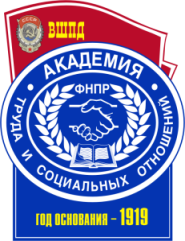 УПРАВЛЕНИЕ ГОСУДАРСТВЕННЫМ (МУНИЦИПАЛЬНЫМ) ЗАКАЗОМНаправление подготовки38.03.04 Государственное и муниципальное управлениеНаправленность/профиль подготовкиГосударственная и муниципальная службаСтепень/квалификация выпускникабакалаврФорма обученияочная, заочнаяФГОС ВО № 1567 от 10.12.2014 г.Год набора - 20171Планируемые результаты обучения по дисциплине, соотнесенные с планируемыми результатами освоения образовательной программы52Место дисциплины в структуре ОПОП ВО73Объем дисциплины в зачетных единицах с указанием количества академических часов, выделенных на контактную работу обучающихся с преподавателем (по видам занятий) и на самостоятельную работу обучающихся84Содержание дисциплины, структурированное по разделам (темам) с указанием отведенного на них количества академических часов и видов учебных занятий84.1Структура дисциплины84.2Содержание дисциплины94.3План практических занятий114.4Лабораторные занятия375Перечень учебно-методического обеспечения для самостоятельной работы обучающихся по дисциплине375.1Рекомендуемая литература375.2Перечень учебно-методического обеспечения для СМР к разделу 1395.3Перечень учебно-методического обеспечения для СМР к разделу 2395.4Основные термины и понятия406Фонд оценочных средств для проведения текущей и промежуточной аттестации обучающихся по дисциплине467Основная и дополнительная литература, необходимая для освоения дисциплины467.1Основная литература467.2Дополнительная литература477.3Нормативные правовые акты, материалы судебной практики497.4Периодические издания498Ресурсы информационно-телекоммуникационной сети «Интернет», необходимые для освоения дисциплины499Методические указания для обучающихся по освоению дисциплины 509.1Методические указания по изучению дисциплины и организации самостоятельной работы студента509.2Методические указания по подготовке к практическим занятиям529.3Методические указания по подготовке к лабораторным занятиям559.4Методические указания по выполнению и оформлению контрольных работ559.5Методические указания по выполнению и оформлению курсовых работ559.6Методические указания по подготовке к зачету5510Информационные технологии, используемые при осуществлении образовательного процесса по дисциплине, включая перечень программного обеспечения и информационных справочных систем5511Материально-техническая база, необходимая для осуществления образовательного процесса по дисциплине5612Образовательные технологии57Приложение № 1 к разделу № 6 Фонд оценочных средств для проведения текущей и промежуточной аттестации обучающихся по дисциплине586.1.Перечень компетенций с указанием этапов их формирования586.2Описание показателей, критериев оценивания компетенций, шкал оценивания596.3Типовые контрольные задания или иные материалы, необходимые для оценки знаний, умений, навыков и (или) опыта деятельности, характеризующих этапы формирования компетенций в процессе освоения дисциплины616.3.1Типовые контрольные вопросы для подготовки к зачету по дисциплине616.3.2Типовые практические задачи для проведения текущей аттестации по дисциплине626.3.3Тестовые материалы для проведения текущей аттестации626.3.4Тематика курсовых работ646.3.5Тематика контрольных работ646.4Методические материалы, определяющие процедуры оценивания знаний, умений, навыков и (или) опыта деятельности, характеризующих этапы формирования компетенций64Объем дисциплиныВсего часовВсего часовОбъем дисциплиныДля ОФОДля ЗФООбщая трудоемкость дисциплины (зачетных един/часов)3/1083/108Контактная работа обучающихся с преподавателем (по видам учебных занятий) (всего)Контактная работа обучающихся с преподавателем (по видам учебных занятий) (всего)Контактная работа обучающихся с преподавателем (по видам учебных занятий) (всего)Аудиторная работа (всего)3612в том числе:в том числе:в том числе:Лекции164Практические занятия208Самостоятельная работа обучающегося (всего)7292Вид промежуточной аттестации (зачет, зачет с оценкой, экзамен)ЗачетЗачет№ п/пНаименование разделов/темАудиторный фонд (в час.)Аудиторный фонд (в час.)Аудиторный фонд (в час.)Аудиторный фонд (в час.)Аудиторный фонд (в час.)Аудиторный фонд (в час.)Аудиторный фонд (в час.)Сам. раб. (час)Компетенции№ п/пНаименование разделов/темВсегоВ том числе в интер. формеЛекцВ том числе лек в интер. формеЛабПрактВ том числе практ в интер. формеСам. раб. (час)Компетенции1. Общие подходы к размещению заказов для государственных и муниципальных нужд1. Общие подходы к размещению заказов для государственных и муниципальных нужд1. Общие подходы к размещению заказов для государственных и муниципальных нужд1. Общие подходы к размещению заказов для государственных и муниципальных нужд1. Общие подходы к размещению заказов для государственных и муниципальных нужд1. Общие подходы к размещению заказов для государственных и муниципальных нужд1. Общие подходы к размещению заказов для государственных и муниципальных нужд1. Общие подходы к размещению заказов для государственных и муниципальных нужд1. Общие подходы к размещению заказов для государственных и муниципальных нужд1. Общие подходы к размещению заказов для государственных и муниципальных нуждОК-3ОК-4ОПК-1ПК-1ПК-151.1Российское законодательство по закупкам товаров, работ и услуг для государственных и муниципальных нужд. Вопросы планирования размещения и способы размещения заказа.4-2--2-8ОК-3ОК-4ОПК-1ПК-1ПК-151.2Общенаучные, формально-логические и специфические методы исследований развития управления закупками3-1--2-8ОК-3ОК-4ОПК-1ПК-1ПК-151.3Информационное обеспечение. Размещение заказа путём проведения открытого конкурса321--228ОК-3ОК-4ОПК-1ПК-1ПК-151.4Контракт на поставку товаров, выполнение работ и оказание услуг для государственных и  муниципальных нужд422--228ОК-3ОК-4ОПК-1ПК-1ПК-151.5Управление государственными и муниципальными закупками на основе риск-ориентированных технологий622--428ОК-3ОК-4ОПК-1ПК-1ПК-152. Процедуры размещения заказов для государственных и муниципальных нужд2. Процедуры размещения заказов для государственных и муниципальных нужд2. Процедуры размещения заказов для государственных и муниципальных нужд2. Процедуры размещения заказов для государственных и муниципальных нужд2. Процедуры размещения заказов для государственных и муниципальных нужд2. Процедуры размещения заказов для государственных и муниципальных нужд2. Процедуры размещения заказов для государственных и муниципальных нужд2. Процедуры размещения заказов для государственных и муниципальных нужд2. Процедуры размещения заказов для государственных и муниципальных нужд2. Процедуры размещения заказов для государственных и муниципальных нуждОК-3ОК-4ОПК-1ПК-1ПК-152.1Размещение заказа открытым аукционом412--218ОК-3ОК-4ОПК-1ПК-1ПК-152.2Размещение заказа без проведения торгов (запрос котировок цен, единственный поставщик)612--418ОК-3ОК-4ОПК-1ПК-1ПК-152.3Открытый аукцион в электронной форме4-2--2-8ОК-3ОК-4ОПК-1ПК-1ПК-152.4Мониторинг, контроль, аудит и защита прав и интересов участников закупок. Противодействие коррупции в системе государственных закупок2-2----8ОК-3ОК-4ОПК-1ПК-1ПК-15ИТОГОИТОГО36816--20872№ п/пНаименование разделов/темАудиторный фонд (в час.)Аудиторный фонд (в час.)Аудиторный фонд (в час.)Аудиторный фонд (в час.)Аудиторный фонд (в час.)Аудиторный фонд (в час.)Аудиторный фонд (в час.)Сам. раб. (час)Компетенции№ п/пНаименование разделов/темВсегоВ том числе в интер. формеЛекцВ том числе лек в интер. формеЛабПрактВ том числе практ в интер. формеСам. раб. (час)Компетенции1. Общие подходы к размещению заказов для государственных и муниципальных нужд1. Общие подходы к размещению заказов для государственных и муниципальных нужд1. Общие подходы к размещению заказов для государственных и муниципальных нужд1. Общие подходы к размещению заказов для государственных и муниципальных нужд1. Общие подходы к размещению заказов для государственных и муниципальных нужд1. Общие подходы к размещению заказов для государственных и муниципальных нужд1. Общие подходы к размещению заказов для государственных и муниципальных нужд1. Общие подходы к размещению заказов для государственных и муниципальных нужд1. Общие подходы к размещению заказов для государственных и муниципальных нужд1. Общие подходы к размещению заказов для государственных и муниципальных нуждОК-3ОК-4ОПК-1ПК-1ПК-151.1Российское законодательство по закупкам товаров, работ и услуг для государственных и муниципальных нужд. Вопросы планирования размещения и способы размещения заказа.1.5-0.5--1-10ОК-3ОК-4ОПК-1ПК-1ПК-151.2Общенаучные, формально-логические и специфические методы исследований развития управления закупками1.5-0.5--1-10ОК-3ОК-4ОПК-1ПК-1ПК-151.3Информационное обеспечение. Размещение заказа путём проведения открытого конкурса11---1112ОК-3ОК-4ОПК-1ПК-1ПК-151.4Контракт на поставку товаров, выполнение работ и оказание услуг для государственных и  муниципальных нужд1.510.5--1110ОК-3ОК-4ОПК-1ПК-1ПК-151.5Управление государственными и муниципальными закупками на основе риск-ориентированных технологий1.510.5--1110ОК-3ОК-4ОПК-1ПК-1ПК-152. Процедуры размещения заказов для государственных и муниципальных нужд2. Процедуры размещения заказов для государственных и муниципальных нужд2. Процедуры размещения заказов для государственных и муниципальных нужд2. Процедуры размещения заказов для государственных и муниципальных нужд2. Процедуры размещения заказов для государственных и муниципальных нужд2. Процедуры размещения заказов для государственных и муниципальных нужд2. Процедуры размещения заказов для государственных и муниципальных нужд2. Процедуры размещения заказов для государственных и муниципальных нужд2. Процедуры размещения заказов для государственных и муниципальных нужд2. Процедуры размещения заказов для государственных и муниципальных нуждОК-3ОК-4ОПК-1ПК-1ПК-152.1Размещение заказа открытым аукционом1.50.50.5--10.510ОК-3ОК-4ОПК-1ПК-1ПК-152.2Размещение заказа без проведения торгов (запрос котировок цен, единственный поставщик)1.50.50.5--10.510ОК-3ОК-4ОПК-1ПК-1ПК-152.3Открытый аукцион в электронной форме1----1-10ОК-3ОК-4ОПК-1ПК-1ПК-152.4Мониторинг, контроль, аудит и защита прав и интересов участников закупок. Противодействие коррупции в системе государственных закупок1-1----10ОК-3ОК-4ОПК-1ПК-1ПК-15ИТОГОИТОГО1244--8492Адаптация Процесс приспособления к окружающим (существующим) условиямАдминистративное правоОтрасль права, нормы которой регулируют отношения в сфере общественной публичной власти.Совокупность норм и правил, регулирующих общественные отношения, которые складываются в сфере государственного и муниципального управленияАнтимонопольное законодательствоКомплекс правовых актов с странах с рыночной экономикой, направленных на поддержание конкурентной среды, противодействие монополизму и недобросовестной конкуренцииАссиметрия информацииСлучаи, когда покупатель и продавец обладают различной информацией о качестве продаваемых единиц товаров, работ, услугНедостаток информации по отношению к другим субъектам рынкаАутсорсингПередача организацией (органом) определенных функций на обслуживание другой организации, специализирующейся в этой области на основе длительного контрактаБелая книгаБелая книга, 1985Белая книга о росте, конкурентоспособности и занятости: вызовы и пути вхождения в XXI  век, 1993Белая книга: европейская социальная политика. Перспективы для Союза, 1994 Бюджетирование, ориентированное на результат (БОР)Методология формирования и исполнения бюджета, в которой акцент переносится с затрат на результаты.Как метод более прогрессивен по отношению к затратному методу формирования и исполнения бюджета.БюджетировниеПроцесс формирования, исполнения бюджетаБюджетная заявкаДокумент, составленный получателем бюджетных средств о направлениях расходов на будущий период, представленный на утверждение главному распорядителю бюджетных средствВещьВ праве предмет внешнего материального мира, находящийся в естественном состоянии в природе или созданный трудом человека.Основной объект имущественных отношенийВнутренний аудитОбъективный анализ и оценка деятельности, контроль деятельности, осуществляемый собственными работниками организации с целью оценки правильности принятых решений, выполненных действий, выявления ошибок.Гармонизирующий закон(здесь) законодательный акт, дополняющий и объединяющий отдельные законодательные и нормативные правовые акты в единую правовую системуГосударственный заказчикВ Российской Федерации (94-ФЗ)- государственный орган, в том числе орган государственной власти), орган управления государственными внебюджетными фондами, а также бюджетные учреждения, иные получатели средств федерального бюджета и уполномоченные органами государственной власти субъектов Российской Федерации на размещение заказов бюджетные учреждения, иные получатели средств бюджетов субъектов Российской Федерации при размещении заказов на поставки товаров, выполнение работ, оказание услуг за счет бюджетных средств и внебюджетных источников финансирования.ГосударствоОсновная политическая организация общества, осуществляющая охрану его экономической и социальной структуры на определенной территорииДеловая репутацияВ Гражданском Кодексе (ст.150) - одно из нематериальных благ.Представляет собой оценку профессиональных качеств определенного физического или юридического лицаДискриминацияОграничение в правах по любому признакуДоставкаПроизводственная операция, заключающаяся в перемещении товара от продавца (производителя) до покупателя (потребителя) согласно места назначения, указанного в сделкеЗаказчикЮридическое или физическое лицо, имеющее намерение осуществить покупку (приобретение) товаров, работ, услуг, сторона контракта.В общественных закупках - юридическое лицо, в интересах и за счет средств которого осуществляются закупки. Заказчиком выступает собственник средств или их законный распорядитель, а выразителями его интересов – руководители, наделенные правом совершать от его имени сделки по закупкамЗаконодательный актПравовой акт, имеющий статус законаЗакупкаПриобретение товаров, работ, услугВ общественных закупках - приобретение заказчиком товаров, работ, услуг на основе контракта (договора)ЗанятостьУчастие населения в трудовой деятельности, включая учебу, службу в армии, ведение домашнего хозяйства, уход за детьми и престарелымиЗатратыРесурсы, необходимые для закупкиИндустрияОтрасль деятельности, материальное или техническое производствоИнтеграцияЗдесь - включение, объединение части в какое-то целоеИнтересыПобудительные мотивы хозяйственной деятельности, обусловленные их местом в системе отношений собственности и общественного разделения трудаИсследование рынкаФормирование информационной основы для определения и тактики конкурентной борьбы на рынке, включая определение емкости рынка, прогнозирование действий покупателей, изучение сбыта продукции, деятельности конкурентов.Здесь – исследование потребительских свойств и рынка товаров, работ, услуг, включая соотношение цена-качествоКазенные предприятияПредприятия, существующие за счет казны (бюджета) и подчиненные государствуКачествоВ ГОСТ ИСО 9000:2001 - степень соответствия присущих характеристик требованиямВ маркетинге – расчетная способность марочного товара выполнять свои функции: долговечность, ремонтопригодность, надежность, точность, простота эксплуатации и т.п.Совокупность потребительских свойств товараКвалификацияУдовлетворение требованиям закупок, предъявляемый к продавцу товаров, работ, услугСтепень профессиональной подготовки к осуществлению определенной деятельностиКоммерческое использованиеИспользование для извлечения прибыли (в том числе продажи)Компетенция персоналаДемонстрируемая на практике способность осуществлять те или иные функцииКонкурентоспо-собностьСпособность коммерческой организации производить и продавать конкурентоспособный продукт; преимущество данной конкретной организации по отношению к другим организациям-конкурентам в данной отрасли бизнеса.КонкуренцияВ 135-ФЗ - соперничество хозяйствующих субъектов, при котором самостоятельными действиями каждого из них исключается или ограничивается возможность каждого из них в одностороннем порядке воздействовать на общие условия обращения товаров на соответствующем товарном рынкеБорьба независимых экономических субъектов за ограниченные экономические ресурсы.Процесс взаимодействия, взаимосвязи и борьбы организации в процессе создания и реализации материальных и духовных благ.Соперничество экономических субъектов за лучшие условия производства, купли и продажи товаров, работ, услуг.КонтрактПравовое оформление экономических трансакцийОбеспеченный правовой санкцией договор между двумя или более сторонами ЛихоимствоПолучение взятки за действия (бездействия) чиновника, выполненное с нарушением служебных обязанностейМакроэкономический уровеньУровень, описывающий закономерности экономики как единого целого, оперирующий агрегированными экономическими показателямиМалый бизнесПредпринимательская деятельность, осуществляемая субъектами экономики при определенных, установленных законодательными актами, критериях конституционирующих сущность этого понятия.Основные критерии отнесения субъекта экономической деятельности к малому, среднему или крупному бизнесу: средняя численность работников, размер уставного капитала, величина активов, объем оборота Маркетинговая стратегияЭлемент стратегии деятельности предприятия, направленный на разработку, производство и доведение до покупателя товаров и услуг, наиболее соответствующих его потребностям. Различают стратегию привлечения покупателя и стратегию продвижения продукта.Маркетинговая стратегия направлена на определение стратегических преимуществ компании на рынке, приоритетных сегментов и на основе этого формирование программы работы с потребителями.МетодОсновной способ организации деятельности.Способ проведения процедурМздоимствоТребование и получение мзды – вознаграждения за услугу, выполненную в рамках должностных обязанностей чиновникаМикроэкономический уровеньУровень, описывающий деятельность отдельных экономических субъектов, входящих в общую экономическую систему, функционирование отдельных рынков товаров и ресурсовМониторингСпециально организованное, систематическое наблюдение за состоянием объекта, явлений, процессов с целью их оценки, контроля или прогнозаМотивы деятельностиПобуждение к действию.Предмет потребности – материальный или идеальный.Мотивы деятельности несут в себе содержательную характеристику деятельности и отвечают в итоге на вопрос «зачем» осуществляется та или иная деятельности.Муниципальный заказчикВ Российской Федерации - органы местного самоуправления, а также уполномоченные органами местного самоуправления  на размещение заказов бюджетные учреждения, иные получатели средств местных бюджетов при размещении заказов на поставки товаров, выполнение работ, оказание услуг за счет бюджетных средств и внебюджетных источников финансирования.НалогоплательщикиЮридические и физические лица, которые в соответствии с законом обязаны уплачивать налогиНатуральные показателиПоказатели, выражаемые в натуральных величинах, определяющие количество объектов (людей, товаров, проектов и др.) НормыПредписания по классам действийНормативный правовой актПисьменный официальный документ, принятый  (изданный) в определенной форме правотворческим органом в пределах его компетенции и направленный на изменение или отмену правовых нормНуждаЧувство (ощущение) нехватки чего-либоПокупательная способностьПотребность в товарах, работах, услугах, обеспеченная денежными средствамиПоставка товаровОптовый оборот товаров между продавцом продукции и покупателемПо ГК РФ – договор купли-продажи, по которому продавец (поставщик) обязан передать в обусловленный срок производимые или закупаемые им товары покупателю для использования в предпринимательской или иных целях, не связанных с личным, семейным, домашним и иным подобным использованиемПоставщикОрганизация, осуществляющая поставку товаров (продукции)ПотребностьИндивидуальная форма какой-либо нужды.Нужда, принимающая определенную, специфическую форму в соответствии с уровнем развития человека и обществаПотребительФизическое или юридическое лицо, приобретающее товары, работы, услуги для удовлетворения собственных нуждПравоспособностьПризнанная государством способность физического и юридического лица иметь права и нести обязанности, предусмотренные и допускаемые законами.Превентивный порядокПорядок предупредительных действий.Меры и последовательность их применения по предупреждению какого-либо события (случая)ПриемкаПроверка соответствия количества, качества, комплектности поставленных товаров по их характеристикам и техническим условиям, указанных в заказе.Проверка качества, количества проведенных работ, оказанных услуг на их соответствие техническому заданию заказа.Приобретение товаровПолучение во владение, обладаниеПрисуждение контрактаОпределение победителя размещения заказа, с которым будет заключен контрактПроизводственные мощностиМаксимально возможный выпуск продукции производственной единицей (отраслью промышленности, предприятием, его подразделением, рабочим местом) за определенный периодПроизводственные нуждыНужды отдельного производства или отрасли индустрииПротекционизмЭкономическая политика, направленная на защиту от иностранной конкуренции отечественным экономическим субъектам, временная защита относительно недавно созданных отраслей индустрии, расширение внешнего рынка, ответная мера на протекционизм страны партнера или торгового агентаПроцедураПоследовательность действий, ограниченная в пространстве и времени.Процедурный законЗаконодательный акт, устанавливающий отдельные регламенты (процедуры) проведения тех или иных действийРаботыДеятельность, связанная с изменением (преобразованием) свойств материальных объектов, а также результаты такой деятельности. РаботыВ Типовом законе ЮНСИТРАЛ - любые работы, связанные со строительством, реконструкцией, сносом, ремонтом или обновлением здания и другие, а также любые сопутствующие услуги, если стоимость таких услуг не превышает стоимости строительства Риски процессаОжидаемые потери или возможный результат реализации угрозы при наличии уязвимости, определенных обстоятельств приводящих к реализации угрозыСистемностьПодход к исследованию объектов как сложных систем, состоящих из отдельных элементов с многочисленными внутренними и внешними связямиСнабжениеКомплекс мероприятий по организации и обеспечению процесса всеми видами ресурсовСпецификации, ориентированные на результат(здесь) спецификации, включающие требования к функциям оборудования, эксплуатационным свойствам, продолжительности и экономичности жизненного цикла оборудования, требования к конечному результату работ и его функциональным и эксплуатационным характеристикам, требования к качеству проведения и результату процесса, при оказании услуг.Справедливая ценаОбоюдовыгодная цена.Цена, по которой бизнес (товары, работы, услуги) переходит из рук желающего его продать продавца в руки желающего его купить покупателя, при условии, что обе стороны надлежащим образом осведомлены обо всех условиях сделки и ни одна сторона не испытывает принуждения к покупке или продажеСтандарт качестваОпределение наиболее важных ожиданий качества той или иной деятельностиСтруктураВнутреннее устройство чего-либо.Совокупность специальных функциональных подразделений, взаимосвязанных в процессе обоснования, выработки, принятия и реализации управленческих решенийТехнико-экономическое обоснованиеДокумент, доказывающий необходимость выбора предлагаемого варианта результата процесса, раскрывающий техническую осуществимость процесса, определяющий необходимые ресурсы для реализации процесса.ТоварыЛюбые вещи, которые передаются определенной стороной  -  продавцом другой стороне - покупателю за определенную денежную единицу – цену.Материальные и нематериальные объекты, обладающие определенным потенциалом полезности и удовлетворяющие тем самым потребителяТо, что может удовлетворить потребность или нужду и предлагается рынку с целью привлечения внимания, приобретения, использования или потребленияВ Типовом законе ЮНСИТРАЛ - предметы любого вида и описания, в том числе сырье, изделия, оборудование и предметы в твердом, жидком или газообразном состоянии, электрическая энергия, а также услуги, сопутствующие поставкам товаров, если стоимость таких сопутствующих услуг не превышает стоимости самих товаровТрансакцияВзаимоотношения экономических агентовТрансакционные издержки(здесь) все издержки, связанные с трансакцией – формированием, размещением и исполнением заказаВ институциональной экономике – издержки, сопровождающие взаимоотношения экономических агентов.Издержки подготовки и реализации сделки (в том числе поиска и выбора партнеров, сбора информации, составления контракта, пересмотра условий контракта)УслугиДеятельность, непосредственно не связанная с изменением свойств материальных объектов, а также результаты такой деятельности. Под эту категорию попадают всевозможные виды деятельности, которые непосредственно не связаны с созданием материальных объектов или изменением их свойств, или стоимость таких материальных объектов существенно ниже стоимости самой деятельностиЦелью является не результат деятельности, а сама деятельность (информационные, консультационные и иные услуги)В типовом законе ЮНСИТРАЛ - Любой предмет закупок помимо товаров (работ)Устранение коллизий(здесь) Устранение разночтений и противоречий в законодательном, нормативном правовом актахЦельИдеальное предвосхищение результата деятельности и путей его достижения с помощью определенных средствЖелаемый результатЭлектронные закупки (e-procurement)Электронный прокьюремент – осуществление процедур размещения заказа с использованием информационных технологий на электронных торговых площадкахЭффект процессаАбсолютный показатель, характеризующий результат процесса(Здесь) конечный выход (результат) процесса№ п/пАвтор, название, выходные данные, место издания, изд-во год изданияНаличие в ЭБСПодъяблонская, Л. М. Актуальные проблемы государственных и муниципальных финансов : учебник для студентов вузов, обучающихся по специальностям «Государственное и муниципальное управление», «Финансы и кредит» / Л. М. Подъяблонская, Е. П. Подъяблонская. — Москва : ЮНИТИ-ДАНА, 2017. — 303 c. — ISBN 978-5-238-02682-4. — Текст : электронный // Электронно-библиотечная система IPR BOOKS : [сайт]. — URL: http://www.iprbookshop.ru/81613.html*Самойлов, В. Д. Государственное управление. Теория, механизмы, правовые основы : учебник для студентов вузов, обучающихся по специальности «Государственное и муниципальное управление» / В. Д. Самойлов. — Москва : ЮНИТИ-ДАНА, 2017. — 311 c. — ISBN 978-5-238-02432-5. — Текст : электронный // Электронно-библиотечная система IPR BOOKS : [сайт]. — URL: http://www.iprbookshop.ru/81620.html*Бабич, А. М. Государственные и муниципальные финансы : учебник для вузов / А. М. Бабич, Л. Н. Павлова. — 2-е изд. — Москва : ЮНИТИ-ДАНА, 2017. — 703 c. — ISBN 5-238-00413-3. — Текст : электронный // Электронно-библиотечная система IPR BOOKS : [сайт]. — URL: http://www.iprbookshop.ru/71192.html*Подъяблонская, Л. М. Государственные и муниципальные финансы : учебник для студентов вузов, обучающихся по специальностям «Государственное и муниципальное управление», «Финансы и кредит» / Л. М. Подъяблонская. — Москва : ЮНИТИ-ДАНА, 2017. — 559 c. — ISBN 978-5-238-01488-3. — Текст : электронный // Электронно-библиотечная система IPR BOOKS : [сайт]. — URL: http://www.iprbookshop.ru/81756.html*Местное самоуправление и муниципальное управление : учебник для студентов вузов, обучающихся по специальностям «Государственное и муниципальное управление», «Юриспруденция» / А. Г. Авшаров, И. А. Алексеев, И. Ф. Амельчаков [и др.] ; под редакцией А. С. Прудникова, М. С. Трофимова. — 2-е изд. — Москва : ЮНИТИ-ДАНА, 2017. — 543 c. — ISBN 978-5-238-01866-9. — Текст : электронный // Электронно-библиотечная система IPR BOOKS : [сайт]. — URL: http://www.iprbookshop.ru/81662.html*Саморуков, А. А. Стандарты антикоррупционной деятельности на государственной службе субъекта Российской Федерации : учебное пособие / А. А. Саморуков. — Оренбург : Оренбургский государственный университет, ЭБС АСВ, 2016. — 134 c. — ISBN 978-5-7410-1407-3. — Текст : электронный // Электронно-библиотечная система IPR BOOKS : [сайт]. — URL: http://www.iprbookshop.ru/61407.html*Кудряшова, Л. В. Основы государственного и муниципального управления. Часть I. Основы государственного управления : учебное пособие / Л. В. Кудряшова. — Томск : Томский государственный университет систем управления и радиоэлектроники, 2016. — 133 c. — ISBN 2227-8397. — Текст : электронный // Электронно-библиотечная система IPR BOOKS : [сайт]. — URL: http://www.iprbookshop.ru/72152.html*Кудряшова, Л. В. Основы государственного и муниципального управления. Часть II. Основы государственного управления : учебное пособие / Л. В. Кудряшова. — Томск : Томский государственный университет систем управления и радиоэлектроники, 2016. — 153 c. — ISBN 2227-8397. — Текст : электронный // Электронно-библиотечная система IPR BOOKS : [сайт]. — URL: http://www.iprbookshop.ru/72153.html*Дмитриева И.Е. Государственные и муниципальные финансы [Электронный ресурс]: учебное пособие для студентов экономических вузов/ Дмитриева И.Е., Биндасова Н.А.— Электрон. текстовые данные.— Саратов: Вузовское образование, 2016.— 154 c.— Режим доступа: http://www.iprbookshop.ru/49905.— ЭБС «IPRbooks», по паролю*Подъяблонская Л.М. Государственные и муниципальные финансы [Электронный ресурс]: учебник для студентов вузов, обучающихся по специальностям «Государственное и муниципальное управление», «Финансы и кредит»/ Подъяблонская Л.М.— Электрон. текстовые данные.— М.: ЮНИТИ-ДАНА, 2015.— 561 c.— Режим доступа: http://www.iprbookshop.ru/52454.— ЭБС «IPRbooks», по паролю*№ п/пАвтор, название, выходные данные, место издания, изд-во год изданияНаличие в ЭБСАкинин, П. В. Актуальные проблемы финансов : учебное пособие / П. В. Акинин, Е. А. Золотова. — Ставрополь : Северо-Кавказский федеральный университет, 2017. — 109 c. — ISBN 2227-8397. — Текст : электронный // Электронно-библиотечная система IPR BOOKS : [сайт]. — URL: http://www.iprbookshop.ru/69373.html*Мухтaровa, К. С. Госудaрственное и местное упрaвление : учебное пособие / К. С. Мухтaровa, А. Т. Мылтыкбaевa, Л. Ж. Aширбековa. — Алматы : Казахский национальный университет им. аль-Фараби, 2017. — 126 c. — ISBN 978-601-04-3012-9. — Текст : электронный // Электронно-библиотечная система IPR BOOKS : [сайт]. — URL: http://www.iprbookshop.ru/93670.html*Почекутова, Е. Н. Государственное регулирование национальной экономики : учебное пособие / Е. Н. Почекутова, М. Б. Двинский, К. А. Клундук. — Красноярск : Сибирский федеральный университет, 2017. — 168 c. — ISBN 978-5-7638-3702-5. — Текст : электронный // Электронно-библиотечная система IPR BOOKS : [сайт]. — URL: http://www.iprbookshop.ru/84339.html*Основы экономики муниципального сектора : учебник / В. И. Голованов, Н. А. Латыпов, В. Д. Секерин, А. Е. Горохова. — Москва : Научный консультант, 2017. — 440 c. — ISBN 978-5-9909615-5-5. — Текст : электронный // Электронно-библиотечная система IPR BOOKS : [сайт]. — URL: http://www.iprbookshop.ru/75137.html*Зинченко, М. В. Региональная экономика и управление : учебное пособие / М. В. Зинченко, А. В. Долгушева. — Благовещенск : Амурский государственный университет, 2017. — 100 c. — ISBN 2227-8397. — Текст : электронный // Электронно-библиотечная система IPR BOOKS : [сайт]. — URL: http://www.iprbookshop.ru/103823.html*Купряшин, Г.Л.Теория и механизмы современного государственного управления: учебное пособие / Г.Л.Купряшин, А.И.Соловьев. - 2-е изд. - Москва: Московский государственный университет имени М.В. Ломоносова, 2017. - 642 c. - ISBN 978-5-19-011180-4. - Текст: электронный // Электронно-библиотечная система IPR BOOKS: [сайт]. - URL: http://www.iprbookshop.ru/97597.html*Государственное и муниципальное управление : учебное пособие / С. Ю. Наумов, М. М. Мокеев, А. А. Подсумкова, Н. С. Гегедюш. — Москва : Дашков и К, Ай Пи Эр Медиа, 2016. — 554 c. — ISBN 978-5-394-01417-8. — Текст : электронный // Электронно-библиотечная система IPR BOOKS : [сайт]. — URL: http://www.iprbookshop.ru/57137.html*Цибульникова, В. Ю. Управление денежными средствами : учебное пособие / В. Ю. Цибульникова. — Томск : Томский государственный университет систем управления и радиоэлектроники, 2016. — 176 c. — ISBN 2227-8397. — Текст : электронный // Электронно-библиотечная система IPR BOOKS : [сайт]. — URL: http://www.iprbookshop.ru/72198.html*Государственный финансовый контроль в Российской Федерации. Проблемы и решения : сборник материалов 3-ей Международной заочной научно-практической конференции (организатор - Федеральное бюджетное учреждение «Государственный научно-исследовательский институт системного анализа Счетной палаты Российской Федерации» (НИИ СП)) / А. В. Алешина, А. В. Андреев, В. В. Бандурин [и др.]. — Москва: Научный консультант, 2016. — 336 c. — ISBN 978-5-9500354-2-5. — Текст : электронный // Электронно-библиотечная система IPR BOOKS : [сайт]. — URL: http://www.iprbookshop.ru/75452.html*Кичик К.В. Государственный (муниципальный) заказ России. Правовые проблемы формирования, размещения и исполнения [Электронный ресурс]: монография/ Кичик К.В.— Электрон. текстовые данные.— М.: Юстицинформ, 2012.— 260 c.— Режим доступа: http://www.iprbookshop.ru/13377.*Мамедова Н.А. Государственный заказ [Электронный ресурс]: учебное пособие/ Мамедова Н.А.— Электрон. текстовые данные.— М.: Евразийский открытый институт, 2011.— 272 c.— Режим доступа: http://www.iprbookshop.ru/10652*№ п/пНазваниеПринятИсточникКонституция Российской Федерации (с учетом поправок, внесенных Законами РФ о поправках к конституции РФ (с последующими изменениями и дополнениями)принята всенародным голосованием 12.12.1993СПС Консультант ПлюсФедеральный закон "О муниципальной службе в Российской Федерации" (с последующими изменениями и дополнениями)от 2 марта 2007 г. N 25-ФЗСПС Консультант ПлюсФедеральный закон "О противодействии коррупции" (с последующими изменениями и дополнениями)от 25 декабря 2008 г. N 273-ФЗСПС Консультант ПлюсФедеральный закон "О государственной гражданской службе Российской Федерации" (с последующими изменениями и дополнениями)от 27 июля 2004 г. N 79-ФЗСПС Консультант ПлюсФедеральный закон "Об общих принципах организации законодательных (представительных) и исполнительных органов государственной власти субъектов Российской Федерации" (с последующими изменениями и дополнениями)от 6 октября 1999 г. N 184-ФЗСПС Консультант Плюс№ п/пДанные изданияНаличие в библиотеке филиалаНаличие в ЭБСАктуальные вопросы современной экономики-*Вестник Балтийского федерального университета им. И.Канта. Сер. Экономические и юридические науки-*Вестник Московского университета. Серия 6. Экономика-*Вестник государственного и муниципального управления-*Вестник Новосибирского государственного университета экономики и управления-*Вестник Российского университета дружбы народов. Серия Государственное и муниципальное управление-*Всероссийский экономический журнал «ЭКО»-*Государственное и муниципальное управление. Ученые записки-*Муниципалитет: экономика и управление-*Право и экономика-*Российский экономический журнал-*Экономический журнал-*№ п/пИнтернет ресурс (адрес)Описание ресурсаwww.kremlin.ruОфициальный сайт Президента РФwww.government.ruОфициальный сайт Правительства Российской Федерацииwww.gov.ruОфициальная Россия: Сервер органов государственной власти Российской Федерацииhttps://digital.gov.ru/ru/documents/3128/ Министерство цифрового развития, связи и массовых коммуникаций РФhttps://minfin.gov.ru/ru/ Министерство финансов РФhttps://mintrud.gov.ru/ Министерство труда и социальной защиты РФhttps://krd.ru/upravlenie-po-razmescheniyu-zakaza-dlya-munitsipalnykh-nuzhd/ Администрация и городская Дума Краснодараhttps://zakupki.krasnodar.ru/ региональная информационная система Краснодарского краяhttps://pgu.krasnodar.ru/ госуслуги Краснодарского краяhttp://www.gov.ru/ Официальная Россия – сервер органов государственной власти РФhttp://urc.ru/ Союз Российских Городовhttp://smgrf.ru/ Союз малых городов РФhttps://www.vsmsinfo.ru/ Всероссийский совет местного самоуправленияwww.zakupki.gov.ru официальный сайт Российской Федерации в сети Интернет для размещения информации о размещении заказов на поставки товаров, выполнение работ, оказание услугwww.sogz.ru группа компаний "Госзаказ"zakupki-inform.ru информационный сайт о контрактной системе в сфере государственных и муниципальных заказовzakupki-torgi.ru бесплатный поиск государственных закупок и торговwww.nmck.ru сайт для расчета НМЦК методом сопоставимых рыночных цен (анализа рынка)www.tendery.ru портал эффективных закупок№ п/пНазвание программы/СистемыОписание программы/СистемыСПС «КонсультантПлюс»Справочно-поисковая система, в которой аккумулирован весь спектр продуктов направленный на то, чтобы при принятии того или иного решения пользователь обладал всей полнотой информации. Ежедневно в систему вводятся тысячи новых документов, полученных из разных источников: органов власти и управления, судов, экспертов.ЭБС IPRbooksПароль доступа можно получить в библиотеке филиала. Режим доступа - удаленный (доступен выход с любого ПК с выходом в интернет). Электронная библиотека ОУП ВО «АТиСО»Пароль доступа можно получить в библиотеке филиала. Режим доступа - удаленный (доступен выход с любого ПК с выходом в интернет). Программное обеспечениеESET NOD 32 Antivirus Business Edition Программное обеспечениеПакет офисных приложений Apache OpenOffice - свободное программное обеспечениеАудитория № 307 Мультимедийная аудитория № 404 Мультимедийная аудитория № 102Компьютерный класс 2Мультимедийная аудитория № 208Мультимедийная аудитория № 203 Аудитория № 312- Столы;- стулья;- учебная доска;- компьютер;- монитор;- телевизор.- Столы;- стулья;- проектор;- экран;- учебная доска- компьютер с выходом в интернет.- Столы;- стулья;- монитор;- компьютер;- интерактивная доска;- проектор.- Компьютеры – 7, объединенные в единую локальную сеть;- ноутбук – 1;- учебная доска;программное обеспечение.- Интерактивная доска;- телевизор;-  проектор;- дата-камера; - скайп-камера;- компьютер с выходом в интернет;-  монитор.-Интерактивная доска;- проектор;- дата-камера;- скайп-камера;-компьютер с выходом в интернет;- монитор.- Столы;- стулья;- учебная доска;- монитор.- ESET NOD 32 Antivirus Business Edition - Пакет офисных приложений ApacheOpenOffice - свободное программное обеспечение.- Система Консультант Плюс - ESET NOD 32 Antivirus Business Edition - Пакет офисных приложений ApacheOpenOffice - свободное программное обеспечение. - ESETNOD 32 AntivirusBusinessEdition - Пакет офисных приложений ApacheOpenOffice - свободное программное обеспечение.- Система Консультант Плюс- ESET NOD 32 Antivirus Business Edition - Пакет офисных приложений ApacheOpenOffice - свободное программное обеспечение.- Система Консультант Плюс - ESET NOD 32 Antivirus Business Edition - Пакет офисных приложений ApacheOpenOffice - свободное программное обеспечение. - Система Консультант Плюс- ESET NOD 32 Antivirus Business Edition - Пакет офисных приложений ApacheOpenOffice - свободное программное обеспечение.- ESETNOD 32 AntivirusBusinessEdition - Пакет офисных приложений ApacheOpenOffice - свободное программное обеспечение.№ п/пКод формируемой компетенции и ее содержаниеЭтапы (семестры) формирования компетенции в процессе освоения дисциплиныЭтапы (семестры) формирования компетенции в процессе освоения дисциплиныЭтапы (семестры) формирования компетенции в процессе освоения дисциплины№ п/пКод формируемой компетенции и ее содержаниеОчная форма обученияЗаочная форма обученияЗаочная форма обучения (ускор.)ОК-358-ОК-458-ОПК-158-ПК-158-ПК-1558-Показатели оцениванияКритерии оценивания компетенцийШкала оцениванияПонимание смысла компетенцииИмеет базовые общие знания в рамках диапазона выделенных задач (1 балл)Понимает факты, принципы, процессы, общие понятия в пределах области исследования. В большинстве случаев способен выявить достоверные источники информации, обработать, анализировать информацию. (2 балла)Имеет фактические и теоретические знания в пределах области исследования с пониманием границ применимости (3 балла)Минимальный уровеньБазовый уровеньВысокий уровеньОсвоение компетенции в рамках изучения дисциплиныНаличие основных умений, требуемых для выполнения простых задач. Способен применять только типичные, наиболее часто встречающиеся приемы по конкретной сформулированной (выделенной) задаче (1 балл)Имеет диапазон практических умений, требуемых для решения определенных проблем в области исследования. В большинстве случаев способен выявить достоверные источники информации, обработать, анализировать информацию. (2 балла)Имеет широкий диапазон практических умений, требуемых для развития творческих решений, абстрагирования проблем. Способен выявлять проблемы и умеет находить способы решения, применяя современные методы и технологии. (3 балла)Минимальный уровеньБазовый уровеньВысокий уровеньСпособность применять на практике знания, полученные в ходе изучения дисциплиныСпособен работать при прямом наблюдении. Способен применять теоретические знания к решению конкретных задач. (1 балл)Может взять на себя  ответственность за завершение задач в исследовании, приспосабливает свое поведение к обстоятельствам в решении проблем. Затрудняется в решении сложных, неординарных проблем, не выделяет типичных ошибок и возможных сложностей при решении той или иной проблемы (2 балла)Способен контролировать работу, проводить оценку, совершенствовать действия работы. Умеет выбрать эффективный прием решения задач по возникающим проблемам.  (3 балла)Минимальный уровеньБазовый уровеньВысокий уровень№ п/пОценка Характеристика ответаПроцент результативности (правильных ответов)15/Отлично/зачтеноМатериал раскрыт полностью, изложен логично, без существенных ошибок, выводы доказательны и опираются на теоретические знания80 - 10024/Хорошо/зачтеноОсновные положения раскрыты, но в изложении имеются незначительные ошибки выводы доказательны, но содержат отдельные неточности70 - 7933/Удовлетворительно/зачтеноИзложение материала не систематизированное, выводы недостаточно доказательны, аргументация слабая.60 - 6942/Неудовлетворительно/не зачтеноНе раскрыто основное содержание материала, обнаружено не знание основных положений темы. Не сформированы компетенции, умения и навыки. менее 60Процент результативности (правильных ответов)Оценка уровня подготовкиОценка уровня подготовкиПроцент результативности (правильных ответов)балл (отметка)вербальный аналог80 - 1005отлично70 ÷ 794хорошо60 ÷ 693удовлетворительноменее 602неудовлетворительно№ п/пОценка за ответХарактеристика ответаПроцент результативности (правильных ответов)1ЗачтеноДостаточный объем знаний в рамках изучения дисциплиныВ ответе используется научная терминология.Стилистическое и логическое изложение ответа на вопрос правильноеУмеет делать выводы без существенных ошибокВладеет инструментарием изучаемой дисциплины, умеет его использовать в решении стандартных (типовых) задач.Ориентируется в основных теориях, концепциях и направлениях по изучаемой дисциплине.Активен на практических занятиях, допустимый уровень культуры исполнения заданий.60 - 1002Не зачтеноНе достаточно полный объем знаний в рамках изучения дисциплиныВ ответе не используется научная терминология.Изложение ответа на вопрос  с существенными стилистическими и логическими ошибками. Не умеет делать выводы по результатам изучения дисциплиныСлабое владение инструментарием изучаемой дисциплины, не компетентность в решении стандартных (типовых) задач.Не умеет ориентироваться в основных теориях, концепциях и направлениях по изучаемой дисциплине.Пассивность на практических занятиях, низкий уровень культуры исполнения заданий.Не сформированы компетенции, умения и навыки. Отказ от ответа или отсутствие ответа.менее 60